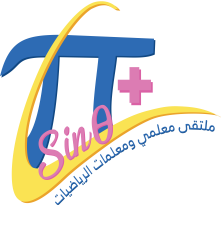 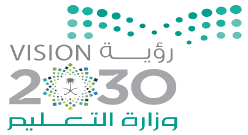 اختبار مادة الرياضيات للصف الأول المتوسط (الفصل الدراسي الأول – الدور الأول) لعام 1445 هـتعليمات: تأكد أن عدد الأوراق (4) ورقات تأكد من تظليل إجابة واحدة فقط لكل فقرة. السؤال الأول:                 اختار             للاجابة الصحيحة و           للاجابة الخاظئة: السؤال الثاني: تابع  السؤال الثاني:تابع  السؤال الثاني: السؤال الثالث: 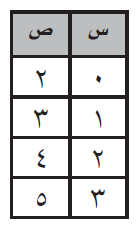 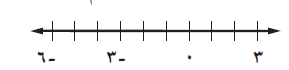 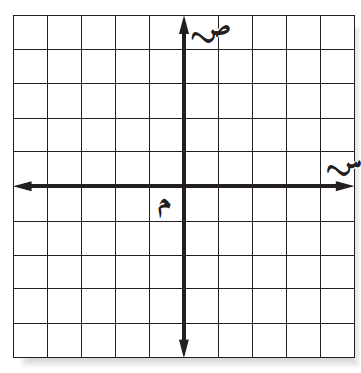 السؤال الأول / اختر الإجابة الصحيحة لكل فقرة:السؤال الثاني/ ضع إشارة > أو < أو = لتصبح الجملة صحيحة:السؤال الثالث / أكمل الجدول ثم اكتب مجال الدالة و مداها :                                   ص = س + 3                المجال = }    ،     ،     ،    {                                                          المدى = }    ،     ،     ،    {                                         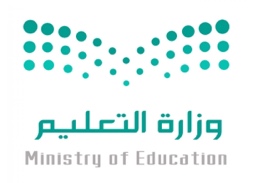 (استعيني بالله وتوكلي عليه فبسم الله)السؤال الأول: اختر الإجابة الصحيحة لكل فقرة:اسم الطالب/ة رباعيا:رقم الجلوس:الأسئلةالدرجةالدرجة المستحقةالدرجة المستحقةالمصحح/ةالمصحح/ةالمراجع/ةالمراجع/ةالمدقق/ةالمدقق/ةالأسئلةالدرجةرقماكتابةالاسمالتوقيعالاسمالتوقيعالاسمالتوقيعالسؤال الأول6السؤال الثاني28السؤال الثالث6المجموع401يكتب العدد  52 في صورة ناتج ضرب العامل في نفسه على النحو: 5 × 5يكتب العدد  52 في صورة ناتج ضرب العامل في نفسه على النحو: 5 × 5يكتب العدد  52 في صورة ناتج ضرب العامل في نفسه على النحو: 5 × 5يكتب العدد  52 في صورة ناتج ضرب العامل في نفسه على النحو: 5 × 51أصحبخطأ2الخاصية 12 × 24 = 24 × 12  هي خاصية التوزيعالخاصية 12 × 24 = 24 × 12  هي خاصية التوزيعالخاصية 12 × 24 = 24 × 12  هي خاصية التوزيعالخاصية 12 × 24 = 24 × 12  هي خاصية التوزيع2أصحبخطأ3قيمة المقدار |  6  | + |  – 4 | هو : 2قيمة المقدار |  6  | + |  – 4 | هو : 2قيمة المقدار |  6  | + |  – 4 | هو : 2قيمة المقدار |  6  | + |  – 4 | هو : 23أصحبخطأ4النقطة (–2 ، 5 ) تقع في الربع الأولالنقطة (–2 ، 5 ) تقع في الربع الأولالنقطة (–2 ، 5 ) تقع في الربع الأولالنقطة (–2 ، 5 ) تقع في الربع الأول4أصحبخطأ5محيط  المستطيل في الشكل المجاور هو : مح=  24 سم 2محيط  المستطيل في الشكل المجاور هو : مح=  24 سم 2محيط  المستطيل في الشكل المجاور هو : مح=  24 سم 2محيط  المستطيل في الشكل المجاور هو : مح=  24 سم 25أصحبخطأ6" أقل من عدد بخمسة يساوي 31 " تكتب جبريا:  س – 5 = 31" أقل من عدد بخمسة يساوي 31 " تكتب جبريا:  س – 5 = 31" أقل من عدد بخمسة يساوي 31 " تكتب جبريا:  س – 5 = 31" أقل من عدد بخمسة يساوي 31 " تكتب جبريا:  س – 5 = 316أصحبخطأ7العددان التاليان في النمط: 4 ، 12 ، 36 ، 108 ، ...... ، ........ .العددان التاليان في النمط: 4 ، 12 ، 36 ، 108 ، ...... ، ........ .العددان التاليان في النمط: 4 ، 12 ، 36 ، 108 ، ...... ، ........ .العددان التاليان في النمط: 4 ، 12 ، 36 ، 108 ، ...... ، ........ .العددان التاليان في النمط: 4 ، 12 ، 36 ، 108 ، ...... ، ........ .العددان التاليان في النمط: 4 ، 12 ، 36 ، 108 ، ...... ، ........ .العددان التاليان في النمط: 4 ، 12 ، 36 ، 108 ، ...... ، ........ .العددان التاليان في النمط: 4 ، 12 ، 36 ، 108 ، ...... ، ........ .7أ179 ، 254ب324 ، 972ج217 ، 322د196 ، 2558يكتب 7 × 7× 7   بالصيغة الأُسية على النحو:يكتب 7 × 7× 7   بالصيغة الأُسية على النحو:يكتب 7 × 7× 7   بالصيغة الأُسية على النحو:يكتب 7 × 7× 7   بالصيغة الأُسية على النحو:يكتب 7 × 7× 7   بالصيغة الأُسية على النحو:يكتب 7 × 7× 7   بالصيغة الأُسية على النحو:يكتب 7 × 7× 7   بالصيغة الأُسية على النحو:يكتب 7 × 7× 7   بالصيغة الأُسية على النحو:8أ7 + 3ب7 × 3ج73د37912 ÷ ( 6 – 4  ) 2  =12 ÷ ( 6 – 4  ) 2  =12 ÷ ( 6 – 4  ) 2  =12 ÷ ( 6 – 4  ) 2  =12 ÷ ( 6 – 4  ) 2  =12 ÷ ( 6 – 4  ) 2  =12 ÷ ( 6 – 4  ) 2  =12 ÷ ( 6 – 4  ) 2  =9أ36ب3ج6د410تضع منى 4 أزهار حمراء و  3  أزهار  بيضاء في كل أصيص. فإذا كان لديها 24  زهرة حمراء و 18 زهرة بيضاء. فكم أصيص لديها ؟تضع منى 4 أزهار حمراء و  3  أزهار  بيضاء في كل أصيص. فإذا كان لديها 24  زهرة حمراء و 18 زهرة بيضاء. فكم أصيص لديها ؟تضع منى 4 أزهار حمراء و  3  أزهار  بيضاء في كل أصيص. فإذا كان لديها 24  زهرة حمراء و 18 زهرة بيضاء. فكم أصيص لديها ؟تضع منى 4 أزهار حمراء و  3  أزهار  بيضاء في كل أصيص. فإذا كان لديها 24  زهرة حمراء و 18 زهرة بيضاء. فكم أصيص لديها ؟تضع منى 4 أزهار حمراء و  3  أزهار  بيضاء في كل أصيص. فإذا كان لديها 24  زهرة حمراء و 18 زهرة بيضاء. فكم أصيص لديها ؟تضع منى 4 أزهار حمراء و  3  أزهار  بيضاء في كل أصيص. فإذا كان لديها 24  زهرة حمراء و 18 زهرة بيضاء. فكم أصيص لديها ؟تضع منى 4 أزهار حمراء و  3  أزهار  بيضاء في كل أصيص. فإذا كان لديها 24  زهرة حمراء و 18 زهرة بيضاء. فكم أصيص لديها ؟تضع منى 4 أزهار حمراء و  3  أزهار  بيضاء في كل أصيص. فإذا كان لديها 24  زهرة حمراء و 18 زهرة بيضاء. فكم أصيص لديها ؟10أ3ب6ج14د2711إذا كانت ف = 7 ، فإن قيمة  ف + 8 =إذا كانت ف = 7 ، فإن قيمة  ف + 8 =إذا كانت ف = 7 ، فإن قيمة  ف + 8 =إذا كانت ف = 7 ، فإن قيمة  ف + 8 =إذا كانت ف = 7 ، فإن قيمة  ف + 8 =إذا كانت ف = 7 ، فإن قيمة  ف + 8 =إذا كانت ف = 7 ، فإن قيمة  ف + 8 =إذا كانت ف = 7 ، فإن قيمة  ف + 8 =11أ8ب15ج56د7812حل المعادلة :    = ١١   هو :حل المعادلة :    = ١١   هو :حل المعادلة :    = ١١   هو :حل المعادلة :    = ١١   هو :حل المعادلة :    = ١١   هو :حل المعادلة :    = ١١   هو :حل المعادلة :    = ١١   هو :حل المعادلة :    = ١١   هو :12أبج5د6613باستعمال خاصية التوزيع لكتابة عبارة مكافئة للعبارة : 3 ( 9 + 2 ) هيباستعمال خاصية التوزيع لكتابة عبارة مكافئة للعبارة : 3 ( 9 + 2 ) هيباستعمال خاصية التوزيع لكتابة عبارة مكافئة للعبارة : 3 ( 9 + 2 ) هيباستعمال خاصية التوزيع لكتابة عبارة مكافئة للعبارة : 3 ( 9 + 2 ) هيباستعمال خاصية التوزيع لكتابة عبارة مكافئة للعبارة : 3 ( 9 + 2 ) هيباستعمال خاصية التوزيع لكتابة عبارة مكافئة للعبارة : 3 ( 9 + 2 ) هيباستعمال خاصية التوزيع لكتابة عبارة مكافئة للعبارة : 3 ( 9 + 2 ) هيباستعمال خاصية التوزيع لكتابة عبارة مكافئة للعبارة : 3 ( 9 + 2 ) هي13أ3 × 11ب3 ( 9 ) + 3 ( 2 ) ج3 × 9 × 3 × 2د3 ( 9 ) + 214تسمى الصيغة التي تستعملها لتعويض قيمة من المدخلات للحصول على قيمة من المخرجات باستعمال عملية أو أكثر بـ ....تسمى الصيغة التي تستعملها لتعويض قيمة من المدخلات للحصول على قيمة من المخرجات باستعمال عملية أو أكثر بـ ....تسمى الصيغة التي تستعملها لتعويض قيمة من المدخلات للحصول على قيمة من المخرجات باستعمال عملية أو أكثر بـ ....تسمى الصيغة التي تستعملها لتعويض قيمة من المدخلات للحصول على قيمة من المخرجات باستعمال عملية أو أكثر بـ ....تسمى الصيغة التي تستعملها لتعويض قيمة من المدخلات للحصول على قيمة من المخرجات باستعمال عملية أو أكثر بـ ....تسمى الصيغة التي تستعملها لتعويض قيمة من المدخلات للحصول على قيمة من المخرجات باستعمال عملية أو أكثر بـ ....تسمى الصيغة التي تستعملها لتعويض قيمة من المدخلات للحصول على قيمة من المخرجات باستعمال عملية أو أكثر بـ ....تسمى الصيغة التي تستعملها لتعويض قيمة من المدخلات للحصول على قيمة من المخرجات باستعمال عملية أو أكثر بـ ....14أالمدخلاتبالمخرجاتجقاعدة الدالةدجدول الدالة15قيمة | –9 | هي :قيمة | –9 | هي :قيمة | –9 | هي :قيمة | –9 | هي :قيمة | –9 | هي :قيمة | –9 | هي :قيمة | –9 | هي :قيمة | –9 | هي :15أ18ب9جصفرد–9 16ينزل عالم آثار 20 قدما إلى واد ضيق ، الرقم الذي يمثل العبارة هو:ينزل عالم آثار 20 قدما إلى واد ضيق ، الرقم الذي يمثل العبارة هو:ينزل عالم آثار 20 قدما إلى واد ضيق ، الرقم الذي يمثل العبارة هو:ينزل عالم آثار 20 قدما إلى واد ضيق ، الرقم الذي يمثل العبارة هو:ينزل عالم آثار 20 قدما إلى واد ضيق ، الرقم الذي يمثل العبارة هو:ينزل عالم آثار 20 قدما إلى واد ضيق ، الرقم الذي يمثل العبارة هو:ينزل عالم آثار 20 قدما إلى واد ضيق ، الرقم الذي يمثل العبارة هو:ينزل عالم آثار 20 قدما إلى واد ضيق ، الرقم الذي يمثل العبارة هو:16أ20ب| 20 |ج| –20 |د–2017ترتيب الأعداد :  4، –5 ، 3 ، 0    الصحيحة من الأصغر إلى الأكبر هو :ترتيب الأعداد :  4، –5 ، 3 ، 0    الصحيحة من الأصغر إلى الأكبر هو :ترتيب الأعداد :  4، –5 ، 3 ، 0    الصحيحة من الأصغر إلى الأكبر هو :ترتيب الأعداد :  4، –5 ، 3 ، 0    الصحيحة من الأصغر إلى الأكبر هو :ترتيب الأعداد :  4، –5 ، 3 ، 0    الصحيحة من الأصغر إلى الأكبر هو :ترتيب الأعداد :  4، –5 ، 3 ، 0    الصحيحة من الأصغر إلى الأكبر هو :ترتيب الأعداد :  4، –5 ، 3 ، 0    الصحيحة من الأصغر إلى الأكبر هو :ترتيب الأعداد :  4، –5 ، 3 ، 0    الصحيحة من الأصغر إلى الأكبر هو :17أ0 ، 3 ، 4 ، –5ب–5 ، 0 ، 3 ، 4ج4 ، 3 ، 0 ، –5د0 ، –5 ، 3 ، 418إذا كانت أ = –4  ، فإن قيمة العبارة:    – 9 + أ    هي :إذا كانت أ = –4  ، فإن قيمة العبارة:    – 9 + أ    هي :إذا كانت أ = –4  ، فإن قيمة العبارة:    – 9 + أ    هي :إذا كانت أ = –4  ، فإن قيمة العبارة:    – 9 + أ    هي :إذا كانت أ = –4  ، فإن قيمة العبارة:    – 9 + أ    هي :إذا كانت أ = –4  ، فإن قيمة العبارة:    – 9 + أ    هي :إذا كانت أ = –4  ، فإن قيمة العبارة:    – 9 + أ    هي :إذا كانت أ = –4  ، فإن قيمة العبارة:    – 9 + أ    هي :18أ13ب– 5ج– 13د– 4519ناتج قسمة عددين صحيحين  متشابهي الاشارة هو  عدد اشارته: ناتج قسمة عددين صحيحين  متشابهي الاشارة هو  عدد اشارته: ناتج قسمة عددين صحيحين  متشابهي الاشارة هو  عدد اشارته: ناتج قسمة عددين صحيحين  متشابهي الاشارة هو  عدد اشارته: ناتج قسمة عددين صحيحين  متشابهي الاشارة هو  عدد اشارته: ناتج قسمة عددين صحيحين  متشابهي الاشارة هو  عدد اشارته: ناتج قسمة عددين صحيحين  متشابهي الاشارة هو  عدد اشارته: ناتج قسمة عددين صحيحين  متشابهي الاشارة هو  عدد اشارته: 19أسالبهبموجبهجاشارة العدد الأكبردإشارة العدد الأصغر20ضرب عدد في 2 ، ثم أضيف العدد 5 إلى ناتج الضرب فكانت النتيجة 35 ، العدد هو :ضرب عدد في 2 ، ثم أضيف العدد 5 إلى ناتج الضرب فكانت النتيجة 35 ، العدد هو :ضرب عدد في 2 ، ثم أضيف العدد 5 إلى ناتج الضرب فكانت النتيجة 35 ، العدد هو :ضرب عدد في 2 ، ثم أضيف العدد 5 إلى ناتج الضرب فكانت النتيجة 35 ، العدد هو :ضرب عدد في 2 ، ثم أضيف العدد 5 إلى ناتج الضرب فكانت النتيجة 35 ، العدد هو :ضرب عدد في 2 ، ثم أضيف العدد 5 إلى ناتج الضرب فكانت النتيجة 35 ، العدد هو :ضرب عدد في 2 ، ثم أضيف العدد 5 إلى ناتج الضرب فكانت النتيجة 35 ، العدد هو :ضرب عدد في 2 ، ثم أضيف العدد 5 إلى ناتج الضرب فكانت النتيجة 35 ، العدد هو :20أ40ب30ج15د2021حل المعادلة: 1 + 2 ص = –3 هو :حل المعادلة: 1 + 2 ص = –3 هو :حل المعادلة: 1 + 2 ص = –3 هو :حل المعادلة: 1 + 2 ص = –3 هو :حل المعادلة: 1 + 2 ص = –3 هو :حل المعادلة: 1 + 2 ص = –3 هو :حل المعادلة: 1 + 2 ص = –3 هو :حل المعادلة: 1 + 2 ص = –3 هو :21أص= – 4بص = 2جص = –2دص = 422مساحة طريق مستطيل طوله ١٠ م، وعرضه ٣م هي:مساحة طريق مستطيل طوله ١٠ م، وعرضه ٣م هي:مساحة طريق مستطيل طوله ١٠ م، وعرضه ٣م هي:مساحة طريق مستطيل طوله ١٠ م، وعرضه ٣م هي:مساحة طريق مستطيل طوله ١٠ م، وعرضه ٣م هي:مساحة طريق مستطيل طوله ١٠ م، وعرضه ٣م هي:مساحة طريق مستطيل طوله ١٠ م، وعرضه ٣م هي:مساحة طريق مستطيل طوله ١٠ م، وعرضه ٣م هي:22أ49 سم2ب30 سم2ج26 سم2د13سم223حل المعادلة :   3 س = – 9حل المعادلة :   3 س = – 9حل المعادلة :   3 س = – 9حل المعادلة :   3 س = – 9حل المعادلة :   3 س = – 9حل المعادلة :   3 س = – 9حل المعادلة :   3 س = – 9حل المعادلة :   3 س = – 923أ س = 3بس = – 12جس = – 3دس= – 624المسافة حول شكل هندسي تسمى:المسافة حول شكل هندسي تسمى:المسافة حول شكل هندسي تسمى:المسافة حول شكل هندسي تسمى:المسافة حول شكل هندسي تسمى:المسافة حول شكل هندسي تسمى:المسافة حول شكل هندسي تسمى:المسافة حول شكل هندسي تسمى:24أطولبعرضجمحيطدمساحة25حل المعادلة : ص = 4 س – 3 هو :حل المعادلة : ص = 4 س – 3 هو :حل المعادلة : ص = 4 س – 3 هو :حل المعادلة : ص = 4 س – 3 هو :حل المعادلة : ص = 4 س – 3 هو :حل المعادلة : ص = 4 س – 3 هو :حل المعادلة : ص = 4 س – 3 هو :حل المعادلة : ص = 4 س – 3 هو :25أ( 1 ، 1 )ب( 1 ، 3 )ج( 2 ، 1 )د( 2 ، 3 )26قيمة العبارة:  5 س  إذا كانت س = – 3  هي :قيمة العبارة:  5 س  إذا كانت س = – 3  هي :قيمة العبارة:  5 س  إذا كانت س = – 3  هي :قيمة العبارة:  5 س  إذا كانت س = – 3  هي :قيمة العبارة:  5 س  إذا كانت س = – 3  هي :قيمة العبارة:  5 س  إذا كانت س = – 3  هي :قيمة العبارة:  5 س  إذا كانت س = – 3  هي :قيمة العبارة:  5 س  إذا كانت س = – 3  هي :26أ4ب8ج-8 د-1527وضع خالد جدولا لمدة 6 أسابيع لممارسة المشي ، فإذا استمر النمط الممثل في الجدول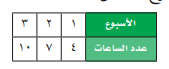  فإن عدد الساعات التي يمشيها في الاسبوع السادس هو:وضع خالد جدولا لمدة 6 أسابيع لممارسة المشي ، فإذا استمر النمط الممثل في الجدول فإن عدد الساعات التي يمشيها في الاسبوع السادس هو:وضع خالد جدولا لمدة 6 أسابيع لممارسة المشي ، فإذا استمر النمط الممثل في الجدول فإن عدد الساعات التي يمشيها في الاسبوع السادس هو:وضع خالد جدولا لمدة 6 أسابيع لممارسة المشي ، فإذا استمر النمط الممثل في الجدول فإن عدد الساعات التي يمشيها في الاسبوع السادس هو:وضع خالد جدولا لمدة 6 أسابيع لممارسة المشي ، فإذا استمر النمط الممثل في الجدول فإن عدد الساعات التي يمشيها في الاسبوع السادس هو:وضع خالد جدولا لمدة 6 أسابيع لممارسة المشي ، فإذا استمر النمط الممثل في الجدول فإن عدد الساعات التي يمشيها في الاسبوع السادس هو:وضع خالد جدولا لمدة 6 أسابيع لممارسة المشي ، فإذا استمر النمط الممثل في الجدول فإن عدد الساعات التي يمشيها في الاسبوع السادس هو:وضع خالد جدولا لمدة 6 أسابيع لممارسة المشي ، فإذا استمر النمط الممثل في الجدول فإن عدد الساعات التي يمشيها في الاسبوع السادس هو:27أ15 ساعةب18 ساعةج19 ساعةد22 ساعة28ناتج : 18 ÷ (  –9 ) =ناتج : 18 ÷ (  –9 ) =ناتج : 18 ÷ (  –9 ) =ناتج : 18 ÷ (  –9 ) =ناتج : 18 ÷ (  –9 ) =ناتج : 18 ÷ (  –9 ) =ناتج : 18 ÷ (  –9 ) =ناتج : 18 ÷ (  –9 ) =28أ9ب2ج– 2د– 929تتراوح درجات الحرارة على سطح البحر بين – 2 س   إلى   31 س ، فإن الفرق بين درجتي الحرارة الصغرى والعظمى هو:تتراوح درجات الحرارة على سطح البحر بين – 2 س   إلى   31 س ، فإن الفرق بين درجتي الحرارة الصغرى والعظمى هو:تتراوح درجات الحرارة على سطح البحر بين – 2 س   إلى   31 س ، فإن الفرق بين درجتي الحرارة الصغرى والعظمى هو:تتراوح درجات الحرارة على سطح البحر بين – 2 س   إلى   31 س ، فإن الفرق بين درجتي الحرارة الصغرى والعظمى هو:تتراوح درجات الحرارة على سطح البحر بين – 2 س   إلى   31 س ، فإن الفرق بين درجتي الحرارة الصغرى والعظمى هو:تتراوح درجات الحرارة على سطح البحر بين – 2 س   إلى   31 س ، فإن الفرق بين درجتي الحرارة الصغرى والعظمى هو:تتراوح درجات الحرارة على سطح البحر بين – 2 س   إلى   31 س ، فإن الفرق بين درجتي الحرارة الصغرى والعظمى هو:تتراوح درجات الحرارة على سطح البحر بين – 2 س   إلى   31 س ، فإن الفرق بين درجتي الحرارة الصغرى والعظمى هو:29أ29ب–29ج–33د3330حل المعادلة : و – 6 = 10 هي :حل المعادلة : و – 6 = 10 هي :حل المعادلة : و – 6 = 10 هي :حل المعادلة : و – 6 = 10 هي :حل المعادلة : و – 6 = 10 هي :حل المعادلة : و – 6 = 10 هي :حل المعادلة : و – 6 = 10 هي :حل المعادلة : و – 6 = 10 هي :30أو = 16 بو = –16 جو = 4دو = – 431لإيجاد قيمة س  لحل المعادلة : س + 3 = 7 هي : لإيجاد قيمة س  لحل المعادلة : س + 3 = 7 هي : لإيجاد قيمة س  لحل المعادلة : س + 3 = 7 هي : لإيجاد قيمة س  لحل المعادلة : س + 3 = 7 هي : لإيجاد قيمة س  لحل المعادلة : س + 3 = 7 هي : لإيجاد قيمة س  لحل المعادلة : س + 3 = 7 هي : لإيجاد قيمة س  لحل المعادلة : س + 3 = 7 هي : لإيجاد قيمة س  لحل المعادلة : س + 3 = 7 هي : 31أأضف 3 إلى كلا الطرفينبأضف 7 إلى كلا الطرفينجأجمع العددين 3 و 7د أطرح  3 من  كلا الطرفين32الرمز المناسب لتصبح الجملة:  –4               صفر     صحيحة هي:الرمز المناسب لتصبح الجملة:  –4               صفر     صحيحة هي:الرمز المناسب لتصبح الجملة:  –4               صفر     صحيحة هي:الرمز المناسب لتصبح الجملة:  –4               صفر     صحيحة هي:الرمز المناسب لتصبح الجملة:  –4               صفر     صحيحة هي:الرمز المناسب لتصبح الجملة:  –4               صفر     صحيحة هي:الرمز المناسب لتصبح الجملة:  –4               صفر     صحيحة هي:الرمز المناسب لتصبح الجملة:  –4               صفر     صحيحة هي:32أ<ب>ج=د+33المعادلة الجبرية التي تعبر  عن  " 4 أمثال عدد يساوي 16 " هي:المعادلة الجبرية التي تعبر  عن  " 4 أمثال عدد يساوي 16 " هي:المعادلة الجبرية التي تعبر  عن  " 4 أمثال عدد يساوي 16 " هي:المعادلة الجبرية التي تعبر  عن  " 4 أمثال عدد يساوي 16 " هي:المعادلة الجبرية التي تعبر  عن  " 4 أمثال عدد يساوي 16 " هي:المعادلة الجبرية التي تعبر  عن  " 4 أمثال عدد يساوي 16 " هي:المعادلة الجبرية التي تعبر  عن  " 4 أمثال عدد يساوي 16 " هي:المعادلة الجبرية التي تعبر  عن  " 4 أمثال عدد يساوي 16 " هي:33أ4 = 16ب4 + س = 16ج4س = 16دس + 4 = 16وزارة التعليمإدارة التعليم بمنطقة مكتب التعليم بمحافظةمدرسة وزارة التعليمإدارة التعليم بمنطقة مكتب التعليم بمحافظةمدرسة وزارة التعليمإدارة التعليم بمنطقة مكتب التعليم بمحافظةمدرسة وزارة التعليمإدارة التعليم بمنطقة مكتب التعليم بمحافظةمدرسة 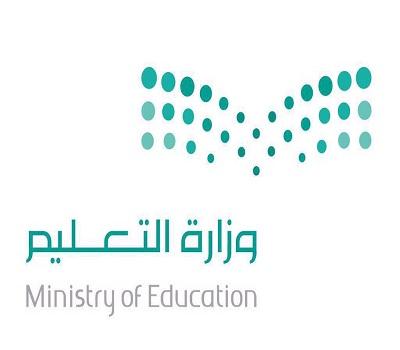 الصف: أول متوسطالمادة: رياضياتالزمن: ساعتان ونصفالتاريخ:     /       /  1444هـالصف: أول متوسطالمادة: رياضياتالزمن: ساعتان ونصفالتاريخ:     /       /  1444هـالصف: أول متوسطالمادة: رياضياتالزمن: ساعتان ونصفالتاريخ:     /       /  1444هـاختبار نهائي الفصل الدراسي الأول ( الدور الأول)  1444هـاختبار نهائي الفصل الدراسي الأول ( الدور الأول)  1444هـاختبار نهائي الفصل الدراسي الأول ( الدور الأول)  1444هـاختبار نهائي الفصل الدراسي الأول ( الدور الأول)  1444هـاختبار نهائي الفصل الدراسي الأول ( الدور الأول)  1444هـاختبار نهائي الفصل الدراسي الأول ( الدور الأول)  1444هـاختبار نهائي الفصل الدراسي الأول ( الدور الأول)  1444هـاختبار نهائي الفصل الدراسي الأول ( الدور الأول)  1444هـاختبار نهائي الفصل الدراسي الأول ( الدور الأول)  1444هـاختبار نهائي الفصل الدراسي الأول ( الدور الأول)  1444هـالدرجةرقماالدرجةكتابةالمصححالمراجعالدرجةرقما40الدرجةكتابةالتوقيعالتوقيعاسم الطالب:                                                                      رقم الجلوس:32 درجةيدور محرك سيارة 180 دورة بالدقيقة فكم يدور بالثانية يدور محرك سيارة 180 دورة بالدقيقة فكم يدور بالثانية يدور محرك سيارة 180 دورة بالدقيقة فكم يدور بالثانية يدور محرك سيارة 180 دورة بالدقيقة فكم يدور بالثانية يدور محرك سيارة 180 دورة بالدقيقة فكم يدور بالثانية يدور محرك سيارة 180 دورة بالدقيقة فكم يدور بالثانية يدور محرك سيارة 180 دورة بالدقيقة فكم يدور بالثانية يدور محرك سيارة 180 دورة بالدقيقة فكم يدور بالثانية أ3 دوراتب6 دوراتجـ4 دوراتد5 دوراتقيمة  العبارة     2 3 =قيمة  العبارة     2 3 =قيمة  العبارة     2 3 =قيمة  العبارة     2 3 =قيمة  العبارة     2 3 =قيمة  العبارة     2 3 =قيمة  العبارة     2 3 =قيمة  العبارة     2 3 =أ8ب4جـ16د10  اكتب  6 4 على صورة ضرب العامل في نفسه =  اكتب  6 4 على صورة ضرب العامل في نفسه =  اكتب  6 4 على صورة ضرب العامل في نفسه =  اكتب  6 4 على صورة ضرب العامل في نفسه =  اكتب  6 4 على صورة ضرب العامل في نفسه =  اكتب  6 4 على صورة ضرب العامل في نفسه =  اكتب  6 4 على صورة ضرب العامل في نفسه =  اكتب  6 4 على صورة ضرب العامل في نفسه =أ٦×٦ ×٦×٦ب4×4 ×4×4جـ6+4د6×4قيمة العبارة بترتيب العمليات ١٠+ ٨ ÷٢- ٦ = قيمة العبارة بترتيب العمليات ١٠+ ٨ ÷٢- ٦ = قيمة العبارة بترتيب العمليات ١٠+ ٨ ÷٢- ٦ = قيمة العبارة بترتيب العمليات ١٠+ ٨ ÷٢- ٦ = قيمة العبارة بترتيب العمليات ١٠+ ٨ ÷٢- ٦ = قيمة العبارة بترتيب العمليات ١٠+ ٨ ÷٢- ٦ = قيمة العبارة بترتيب العمليات ١٠+ ٨ ÷٢- ٦ = قيمة العبارة بترتيب العمليات ١٠+ ٨ ÷٢- ٦ = أ8ب5جـ6د4 إذا كانت ص =3  قيمة العبارة  15 -  إذا كانت ص =3  قيمة العبارة  15 -  إذا كانت ص =3  قيمة العبارة  15 -  إذا كانت ص =3  قيمة العبارة  15 -  إذا كانت ص =3  قيمة العبارة  15 -  إذا كانت ص =3  قيمة العبارة  15 -  إذا كانت ص =3  قيمة العبارة  15 -  إذا كانت ص =3  قيمة العبارة  15 - أ9ب6جـ7د8حل المعادلة ب - ٥ = 20  ،  ب =حل المعادلة ب - ٥ = 20  ،  ب =حل المعادلة ب - ٥ = 20  ،  ب =حل المعادلة ب - ٥ = 20  ،  ب =حل المعادلة ب - ٥ = 20  ،  ب =حل المعادلة ب - ٥ = 20  ،  ب =حل المعادلة ب - ٥ = 20  ،  ب =حل المعادلة ب - ٥ = 20  ،  ب =أ22ب25جـ20د17حل المعادلة ٣س = ١٥ ،  س =حل المعادلة ٣س = ١٥ ،  س =حل المعادلة ٣س = ١٥ ،  س =حل المعادلة ٣س = ١٥ ،  س =حل المعادلة ٣س = ١٥ ،  س =حل المعادلة ٣س = ١٥ ،  س =حل المعادلة ٣س = ١٥ ،  س =حل المعادلة ٣س = ١٥ ،  س =أ7ب5جـ6د4العبارة المكافئة باستعمال خاصية التوزيع  ٣ ( ٧ + ٢ ) =العبارة المكافئة باستعمال خاصية التوزيع  ٣ ( ٧ + ٢ ) =العبارة المكافئة باستعمال خاصية التوزيع  ٣ ( ٧ + ٢ ) =العبارة المكافئة باستعمال خاصية التوزيع  ٣ ( ٧ + ٢ ) =العبارة المكافئة باستعمال خاصية التوزيع  ٣ ( ٧ + ٢ ) =العبارة المكافئة باستعمال خاصية التوزيع  ٣ ( ٧ + ٢ ) =العبارة المكافئة باستعمال خاصية التوزيع  ٣ ( ٧ + ٢ ) =العبارة المكافئة باستعمال خاصية التوزيع  ٣ ( ٧ + ٢ ) =أ٢١+2ب٢١+6جـ21+5د10 + 6ناتج 15 + 9 + (-٩) = ناتج 15 + 9 + (-٩) = ناتج 15 + 9 + (-٩) = ناتج 15 + 9 + (-٩) = ناتج 15 + 9 + (-٩) = ناتج 15 + 9 + (-٩) = ناتج 15 + 9 + (-٩) = ناتج 15 + 9 + (-٩) = أصفرب-18جـ15د24قيمة العبارة    +  =                                            قيمة العبارة    +  =                                            قيمة العبارة    +  =                                            قيمة العبارة    +  =                                            قيمة العبارة    +  =                                            قيمة العبارة    +  =                                            قيمة العبارة    +  =                                            قيمة العبارة    +  =                                            أ-7ب-5جـ7د5ناتج الطرح 30 - ( - 14 ) = ناتج الطرح 30 - ( - 14 ) = ناتج الطرح 30 - ( - 14 ) = ناتج الطرح 30 - ( - 14 ) = ناتج الطرح 30 - ( - 14 ) = ناتج الطرح 30 - ( - 14 ) = ناتج الطرح 30 - ( - 14 ) = ناتج الطرح 30 - ( - 14 ) = ناتج الطرح 30 - ( - 14 ) = ناتج الطرح 30 - ( - 14 ) = ناتج الطرح 30 - ( - 14 ) = ناتج الطرح 30 - ( - 14 ) = ناتج الطرح 30 - ( - 14 ) = ناتج الطرح 30 - ( - 14 ) = ناتج الطرح 30 - ( - 14 ) = ناتج الطرح 30 - ( - 14 ) = أأ1616بب-16-16جـجـ4444دد-44-44 إذا كانت  أ = 6 ،  ب = -12   فإن قيمة  أ + ب = إذا كانت  أ = 6 ،  ب = -12   فإن قيمة  أ + ب = إذا كانت  أ = 6 ،  ب = -12   فإن قيمة  أ + ب = إذا كانت  أ = 6 ،  ب = -12   فإن قيمة  أ + ب = إذا كانت  أ = 6 ،  ب = -12   فإن قيمة  أ + ب = إذا كانت  أ = 6 ،  ب = -12   فإن قيمة  أ + ب = إذا كانت  أ = 6 ،  ب = -12   فإن قيمة  أ + ب = إذا كانت  أ = 6 ،  ب = -12   فإن قيمة  أ + ب = إذا كانت  أ = 6 ،  ب = -12   فإن قيمة  أ + ب = إذا كانت  أ = 6 ،  ب = -12   فإن قيمة  أ + ب = إذا كانت  أ = 6 ،  ب = -12   فإن قيمة  أ + ب = إذا كانت  أ = 6 ،  ب = -12   فإن قيمة  أ + ب = إذا كانت  أ = 6 ،  ب = -12   فإن قيمة  أ + ب = إذا كانت  أ = 6 ،  ب = -12   فإن قيمة  أ + ب = إذا كانت  أ = 6 ،  ب = -12   فإن قيمة  أ + ب = إذا كانت  أ = 6 ،  ب = -12   فإن قيمة  أ + ب =أأ-18-18بب1818جـجـ-6-6دد66ناتج القسمة 20 ÷ 4 = ناتج القسمة 20 ÷ 4 = ناتج القسمة 20 ÷ 4 = ناتج القسمة 20 ÷ 4 = ناتج القسمة 20 ÷ 4 = ناتج القسمة 20 ÷ 4 = ناتج القسمة 20 ÷ 4 = ناتج القسمة 20 ÷ 4 = ناتج القسمة 20 ÷ 4 = ناتج القسمة 20 ÷ 4 = ناتج القسمة 20 ÷ 4 = ناتج القسمة 20 ÷ 4 = ناتج القسمة 20 ÷ 4 = ناتج القسمة 20 ÷ 4 = ناتج القسمة 20 ÷ 4 = ناتج القسمة 20 ÷ 4 = أأ66بب33جـجـ44دد55قيمة العبارة  ٨ + ( ٥ - ٢ ) = قيمة العبارة  ٨ + ( ٥ - ٢ ) = قيمة العبارة  ٨ + ( ٥ - ٢ ) = قيمة العبارة  ٨ + ( ٥ - ٢ ) = قيمة العبارة  ٨ + ( ٥ - ٢ ) = قيمة العبارة  ٨ + ( ٥ - ٢ ) = قيمة العبارة  ٨ + ( ٥ - ٢ ) = قيمة العبارة  ٨ + ( ٥ - ٢ ) = قيمة العبارة  ٨ + ( ٥ - ٢ ) = قيمة العبارة  ٨ + ( ٥ - ٢ ) = قيمة العبارة  ٨ + ( ٥ - ٢ ) = قيمة العبارة  ٨ + ( ٥ - ٢ ) = قيمة العبارة  ٨ + ( ٥ - ٢ ) = قيمة العبارة  ٨ + ( ٥ - ٢ ) = قيمة العبارة  ٨ + ( ٥ - ٢ ) = قيمة العبارة  ٨ + ( ٥ - ٢ ) = أأ1313بب33جـجـ66دد1111ناتج الجمع (-٥) +(-٧) =ناتج الجمع (-٥) +(-٧) =ناتج الجمع (-٥) +(-٧) =ناتج الجمع (-٥) +(-٧) =ناتج الجمع (-٥) +(-٧) =ناتج الجمع (-٥) +(-٧) =ناتج الجمع (-٥) +(-٧) =ناتج الجمع (-٥) +(-٧) =ناتج الجمع (-٥) +(-٧) =ناتج الجمع (-٥) +(-٧) =ناتج الجمع (-٥) +(-٧) =ناتج الجمع (-٥) +(-٧) =ناتج الجمع (-٥) +(-٧) =ناتج الجمع (-٥) +(-٧) =ناتج الجمع (-٥) +(-٧) =ناتج الجمع (-٥) +(-٧) =أأ1212بب-2-2جـجـ22دد-12-123+( 7+5) = (3+7) +5 تسمى خاصية 3+( 7+5) = (3+7) +5 تسمى خاصية 3+( 7+5) = (3+7) +5 تسمى خاصية 3+( 7+5) = (3+7) +5 تسمى خاصية 3+( 7+5) = (3+7) +5 تسمى خاصية 3+( 7+5) = (3+7) +5 تسمى خاصية 3+( 7+5) = (3+7) +5 تسمى خاصية 3+( 7+5) = (3+7) +5 تسمى خاصية 3+( 7+5) = (3+7) +5 تسمى خاصية 3+( 7+5) = (3+7) +5 تسمى خاصية 3+( 7+5) = (3+7) +5 تسمى خاصية 3+( 7+5) = (3+7) +5 تسمى خاصية 3+( 7+5) = (3+7) +5 تسمى خاصية 3+( 7+5) = (3+7) +5 تسمى خاصية 3+( 7+5) = (3+7) +5 تسمى خاصية 3+( 7+5) = (3+7) +5 تسمى خاصية أأالتوزيعالتوزيعببالعنصر المحايدالعنصر المحايدجـجـالابدالالابدالددالتجميعالتجميعناتج الضرب   -6 × -6 =ناتج الضرب   -6 × -6 =ناتج الضرب   -6 × -6 =ناتج الضرب   -6 × -6 =ناتج الضرب   -6 × -6 =ناتج الضرب   -6 × -6 =ناتج الضرب   -6 × -6 =ناتج الضرب   -6 × -6 =ناتج الضرب   -6 × -6 =ناتج الضرب   -6 × -6 =ناتج الضرب   -6 × -6 =ناتج الضرب   -6 × -6 =ناتج الضرب   -6 × -6 =ناتج الضرب   -6 × -6 =ناتج الضرب   -6 × -6 =ناتج الضرب   -6 × -6 =أأ3030بب-36-36جـجـ3636دد-30-30الصيغة الأسية للعبارة 10 × 10 × 10 =الصيغة الأسية للعبارة 10 × 10 × 10 =الصيغة الأسية للعبارة 10 × 10 × 10 =الصيغة الأسية للعبارة 10 × 10 × 10 =الصيغة الأسية للعبارة 10 × 10 × 10 =الصيغة الأسية للعبارة 10 × 10 × 10 =الصيغة الأسية للعبارة 10 × 10 × 10 =الصيغة الأسية للعبارة 10 × 10 × 10 =الصيغة الأسية للعبارة 10 × 10 × 10 =الصيغة الأسية للعبارة 10 × 10 × 10 =الصيغة الأسية للعبارة 10 × 10 × 10 =الصيغة الأسية للعبارة 10 × 10 × 10 =الصيغة الأسية للعبارة 10 × 10 × 10 =الصيغة الأسية للعبارة 10 × 10 × 10 =الصيغة الأسية للعبارة 10 × 10 × 10 =الصيغة الأسية للعبارة 10 × 10 × 10 =أأببجـجـددالعدد التالي في النمط 1 ، 3 ، 6 ، 10 ، 15 ، .....العدد التالي في النمط 1 ، 3 ، 6 ، 10 ، 15 ، .....العدد التالي في النمط 1 ، 3 ، 6 ، 10 ، 15 ، .....العدد التالي في النمط 1 ، 3 ، 6 ، 10 ، 15 ، .....العدد التالي في النمط 1 ، 3 ، 6 ، 10 ، 15 ، .....العدد التالي في النمط 1 ، 3 ، 6 ، 10 ، 15 ، .....العدد التالي في النمط 1 ، 3 ، 6 ، 10 ، 15 ، .....العدد التالي في النمط 1 ، 3 ، 6 ، 10 ، 15 ، .....العدد التالي في النمط 1 ، 3 ، 6 ، 10 ، 15 ، .....العدد التالي في النمط 1 ، 3 ، 6 ، 10 ، 15 ، .....العدد التالي في النمط 1 ، 3 ، 6 ، 10 ، 15 ، .....العدد التالي في النمط 1 ، 3 ، 6 ، 10 ، 15 ، .....العدد التالي في النمط 1 ، 3 ، 6 ، 10 ، 15 ، .....العدد التالي في النمط 1 ، 3 ، 6 ، 10 ، 15 ، .....العدد التالي في النمط 1 ، 3 ، 6 ، 10 ، 15 ، .....العدد التالي في النمط 1 ، 3 ، 6 ، 10 ، 15 ، .....أأ2020بب1818جـجـ2121دد2222حل المعادلة   = 6حل المعادلة   = 6حل المعادلة   = 6حل المعادلة   = 6حل المعادلة   = 6حل المعادلة   = 6حل المعادلة   = 6حل المعادلة   = 6حل المعادلة   = 6حل المعادلة   = 6حل المعادلة   = 6حل المعادلة   = 6حل المعادلة   = 6حل المعادلة   = 6حل المعادلة   = 6حل المعادلة   = 6أأ4242بب4848جـجـ5454دد6363 إذا كانت  س = -28 ،  ص = 4   فإن قيمة  س ÷ ص = إذا كانت  س = -28 ،  ص = 4   فإن قيمة  س ÷ ص = إذا كانت  س = -28 ،  ص = 4   فإن قيمة  س ÷ ص = إذا كانت  س = -28 ،  ص = 4   فإن قيمة  س ÷ ص = إذا كانت  س = -28 ،  ص = 4   فإن قيمة  س ÷ ص = إذا كانت  س = -28 ،  ص = 4   فإن قيمة  س ÷ ص = إذا كانت  س = -28 ،  ص = 4   فإن قيمة  س ÷ ص = إذا كانت  س = -28 ،  ص = 4   فإن قيمة  س ÷ ص = إذا كانت  س = -28 ،  ص = 4   فإن قيمة  س ÷ ص = إذا كانت  س = -28 ،  ص = 4   فإن قيمة  س ÷ ص = إذا كانت  س = -28 ،  ص = 4   فإن قيمة  س ÷ ص = إذا كانت  س = -28 ،  ص = 4   فإن قيمة  س ÷ ص = إذا كانت  س = -28 ،  ص = 4   فإن قيمة  س ÷ ص = إذا كانت  س = -28 ،  ص = 4   فإن قيمة  س ÷ ص = إذا كانت  س = -28 ،  ص = 4   فإن قيمة  س ÷ ص = إذا كانت  س = -28 ،  ص = 4   فإن قيمة  س ÷ ص =أأ-9-9بب-7-7جـجـ-8-8دد55يخصم مصرف مبلغا قدره 10 ريالات شهريا من حساب علي لصالح جمعية الأيتام مالعدد الصحيح الذي يعبر عن الخصم في سنة واحدة؟يخصم مصرف مبلغا قدره 10 ريالات شهريا من حساب علي لصالح جمعية الأيتام مالعدد الصحيح الذي يعبر عن الخصم في سنة واحدة؟يخصم مصرف مبلغا قدره 10 ريالات شهريا من حساب علي لصالح جمعية الأيتام مالعدد الصحيح الذي يعبر عن الخصم في سنة واحدة؟يخصم مصرف مبلغا قدره 10 ريالات شهريا من حساب علي لصالح جمعية الأيتام مالعدد الصحيح الذي يعبر عن الخصم في سنة واحدة؟يخصم مصرف مبلغا قدره 10 ريالات شهريا من حساب علي لصالح جمعية الأيتام مالعدد الصحيح الذي يعبر عن الخصم في سنة واحدة؟يخصم مصرف مبلغا قدره 10 ريالات شهريا من حساب علي لصالح جمعية الأيتام مالعدد الصحيح الذي يعبر عن الخصم في سنة واحدة؟يخصم مصرف مبلغا قدره 10 ريالات شهريا من حساب علي لصالح جمعية الأيتام مالعدد الصحيح الذي يعبر عن الخصم في سنة واحدة؟يخصم مصرف مبلغا قدره 10 ريالات شهريا من حساب علي لصالح جمعية الأيتام مالعدد الصحيح الذي يعبر عن الخصم في سنة واحدة؟يخصم مصرف مبلغا قدره 10 ريالات شهريا من حساب علي لصالح جمعية الأيتام مالعدد الصحيح الذي يعبر عن الخصم في سنة واحدة؟يخصم مصرف مبلغا قدره 10 ريالات شهريا من حساب علي لصالح جمعية الأيتام مالعدد الصحيح الذي يعبر عن الخصم في سنة واحدة؟يخصم مصرف مبلغا قدره 10 ريالات شهريا من حساب علي لصالح جمعية الأيتام مالعدد الصحيح الذي يعبر عن الخصم في سنة واحدة؟يخصم مصرف مبلغا قدره 10 ريالات شهريا من حساب علي لصالح جمعية الأيتام مالعدد الصحيح الذي يعبر عن الخصم في سنة واحدة؟يخصم مصرف مبلغا قدره 10 ريالات شهريا من حساب علي لصالح جمعية الأيتام مالعدد الصحيح الذي يعبر عن الخصم في سنة واحدة؟يخصم مصرف مبلغا قدره 10 ريالات شهريا من حساب علي لصالح جمعية الأيتام مالعدد الصحيح الذي يعبر عن الخصم في سنة واحدة؟يخصم مصرف مبلغا قدره 10 ريالات شهريا من حساب علي لصالح جمعية الأيتام مالعدد الصحيح الذي يعبر عن الخصم في سنة واحدة؟يخصم مصرف مبلغا قدره 10 ريالات شهريا من حساب علي لصالح جمعية الأيتام مالعدد الصحيح الذي يعبر عن الخصم في سنة واحدة؟أأ-110-110بب-120-120جـجـ -100 -100دد-130-130تتراوح درجات الحرارة على سطح البحر بين -2˚س إلى 31˚س الفرق بين درجتي الحرارة ؟تتراوح درجات الحرارة على سطح البحر بين -2˚س إلى 31˚س الفرق بين درجتي الحرارة ؟تتراوح درجات الحرارة على سطح البحر بين -2˚س إلى 31˚س الفرق بين درجتي الحرارة ؟تتراوح درجات الحرارة على سطح البحر بين -2˚س إلى 31˚س الفرق بين درجتي الحرارة ؟تتراوح درجات الحرارة على سطح البحر بين -2˚س إلى 31˚س الفرق بين درجتي الحرارة ؟تتراوح درجات الحرارة على سطح البحر بين -2˚س إلى 31˚س الفرق بين درجتي الحرارة ؟تتراوح درجات الحرارة على سطح البحر بين -2˚س إلى 31˚س الفرق بين درجتي الحرارة ؟تتراوح درجات الحرارة على سطح البحر بين -2˚س إلى 31˚س الفرق بين درجتي الحرارة ؟تتراوح درجات الحرارة على سطح البحر بين -2˚س إلى 31˚س الفرق بين درجتي الحرارة ؟تتراوح درجات الحرارة على سطح البحر بين -2˚س إلى 31˚س الفرق بين درجتي الحرارة ؟تتراوح درجات الحرارة على سطح البحر بين -2˚س إلى 31˚س الفرق بين درجتي الحرارة ؟تتراوح درجات الحرارة على سطح البحر بين -2˚س إلى 31˚س الفرق بين درجتي الحرارة ؟تتراوح درجات الحرارة على سطح البحر بين -2˚س إلى 31˚س الفرق بين درجتي الحرارة ؟تتراوح درجات الحرارة على سطح البحر بين -2˚س إلى 31˚س الفرق بين درجتي الحرارة ؟تتراوح درجات الحرارة على سطح البحر بين -2˚س إلى 31˚س الفرق بين درجتي الحرارة ؟تتراوح درجات الحرارة على سطح البحر بين -2˚س إلى 31˚س الفرق بين درجتي الحرارة ؟أأ29 29 بب33 33 جـجـ-29 -29 دد-33-33اكتب العبارة 48 مترا تحت سطح البحر كعدد صحيح اكتب العبارة 48 مترا تحت سطح البحر كعدد صحيح اكتب العبارة 48 مترا تحت سطح البحر كعدد صحيح اكتب العبارة 48 مترا تحت سطح البحر كعدد صحيح اكتب العبارة 48 مترا تحت سطح البحر كعدد صحيح اكتب العبارة 48 مترا تحت سطح البحر كعدد صحيح اكتب العبارة 48 مترا تحت سطح البحر كعدد صحيح اكتب العبارة 48 مترا تحت سطح البحر كعدد صحيح اكتب العبارة 48 مترا تحت سطح البحر كعدد صحيح اكتب العبارة 48 مترا تحت سطح البحر كعدد صحيح اكتب العبارة 48 مترا تحت سطح البحر كعدد صحيح اكتب العبارة 48 مترا تحت سطح البحر كعدد صحيح اكتب العبارة 48 مترا تحت سطح البحر كعدد صحيح اكتب العبارة 48 مترا تحت سطح البحر كعدد صحيح اكتب العبارة 48 مترا تحت سطح البحر كعدد صحيح اكتب العبارة 48 مترا تحت سطح البحر كعدد صحيح أأ4848بب- 48- 48جـجـدد+ 48+ 48تكتب العبارة ( أقل من عدد بخمسة يساوي 31 ) على صورة معادلة   تكتب العبارة ( أقل من عدد بخمسة يساوي 31 ) على صورة معادلة   تكتب العبارة ( أقل من عدد بخمسة يساوي 31 ) على صورة معادلة   تكتب العبارة ( أقل من عدد بخمسة يساوي 31 ) على صورة معادلة   تكتب العبارة ( أقل من عدد بخمسة يساوي 31 ) على صورة معادلة   تكتب العبارة ( أقل من عدد بخمسة يساوي 31 ) على صورة معادلة   تكتب العبارة ( أقل من عدد بخمسة يساوي 31 ) على صورة معادلة   تكتب العبارة ( أقل من عدد بخمسة يساوي 31 ) على صورة معادلة   أس - 5 =31بس + 5 =31جـس ÷ 5 =31د5س =31تكتب العبارة ( عشرة أمثال عدد الطلبة يساوي 280 ) على صورة معادلة   تكتب العبارة ( عشرة أمثال عدد الطلبة يساوي 280 ) على صورة معادلة   تكتب العبارة ( عشرة أمثال عدد الطلبة يساوي 280 ) على صورة معادلة   تكتب العبارة ( عشرة أمثال عدد الطلبة يساوي 280 ) على صورة معادلة   تكتب العبارة ( عشرة أمثال عدد الطلبة يساوي 280 ) على صورة معادلة   تكتب العبارة ( عشرة أمثال عدد الطلبة يساوي 280 ) على صورة معادلة   تكتب العبارة ( عشرة أمثال عدد الطلبة يساوي 280 ) على صورة معادلة   تكتب العبارة ( عشرة أمثال عدد الطلبة يساوي 280 ) على صورة معادلة   أ10ص=280ب10÷ ص= 280جـ10+ ص=280د10 - ص= 280تكتب العبارة ( مثلا عدد البرتقالات ) على صورة عبارة جبرية  تكتب العبارة ( مثلا عدد البرتقالات ) على صورة عبارة جبرية  تكتب العبارة ( مثلا عدد البرتقالات ) على صورة عبارة جبرية  تكتب العبارة ( مثلا عدد البرتقالات ) على صورة عبارة جبرية  تكتب العبارة ( مثلا عدد البرتقالات ) على صورة عبارة جبرية  تكتب العبارة ( مثلا عدد البرتقالات ) على صورة عبارة جبرية  تكتب العبارة ( مثلا عدد البرتقالات ) على صورة عبارة جبرية  تكتب العبارة ( مثلا عدد البرتقالات ) على صورة عبارة جبرية  أ2 بب2 + بجـ 2 - ب  دب ÷ 2حل المعادلة  س + 6 = 9حل المعادلة  س + 6 = 9حل المعادلة  س + 6 = 9حل المعادلة  س + 6 = 9حل المعادلة  س + 6 = 9حل المعادلة  س + 6 = 9حل المعادلة  س + 6 = 9حل المعادلة  س + 6 = 9أم = 3بم = 6جـم = 7دم = 8حل المعادلة 6س = 30حل المعادلة 6س = 30حل المعادلة 6س = 30حل المعادلة 6س = 30حل المعادلة 6س = 30حل المعادلة 6س = 30حل المعادلة 6س = 30حل المعادلة 6س = 30أس = 7بس = 5جـس = 4دس = 6حل المعادلة 3ص + 2 = 20حل المعادلة 3ص + 2 = 20حل المعادلة 3ص + 2 = 20حل المعادلة 3ص + 2 = 20حل المعادلة 3ص + 2 = 20حل المعادلة 3ص + 2 = 20حل المعادلة 3ص + 2 = 20حل المعادلة 3ص + 2 = 20أص = 5بص = 6جـص = 7دص = 4أوجد مساحة غرفة طولها 5م وعرضها 4م  أوجد مساحة غرفة طولها 5م وعرضها 4م  أوجد مساحة غرفة طولها 5م وعرضها 4م  أوجد مساحة غرفة طولها 5م وعرضها 4م  أوجد مساحة غرفة طولها 5م وعرضها 4م  أوجد مساحة غرفة طولها 5م وعرضها 4م  أوجد مساحة غرفة طولها 5م وعرضها 4م  أوجد مساحة غرفة طولها 5م وعرضها 4م  أ25 م2ب20 م2جـ18 م2 د16 م2أوجد محيط حديقة مستطيلة الشكل طولها 12م وعرضها 8م  أوجد محيط حديقة مستطيلة الشكل طولها 12م وعرضها 8م  أوجد محيط حديقة مستطيلة الشكل طولها 12م وعرضها 8م  أوجد محيط حديقة مستطيلة الشكل طولها 12م وعرضها 8م  أوجد محيط حديقة مستطيلة الشكل طولها 12م وعرضها 8م  أوجد محيط حديقة مستطيلة الشكل طولها 12م وعرضها 8م  أوجد محيط حديقة مستطيلة الشكل طولها 12م وعرضها 8م  أوجد محيط حديقة مستطيلة الشكل طولها 12م وعرضها 8م  أ32 مب40 مجـ44 مد36 م5 درجاتأ)          -2  .......  8  ب)         0   .......  -10  جـ)           -4  .......  -6د)      .......                 هـ)        .......  3 درجات    س        س + 3     ص    0    1    2    3اسم الطالبةرقم الجلوسالسؤالالدرجةالدرجةاسم المصححة وتوقيعهااسم المراجعة وتوقيعهااسم المدققة وتوقيعهاالسؤالرقماكتابةاسم المصححة وتوقيعهااسم المراجعة وتوقيعهااسم المدققة وتوقيعهاس١س٢س٣المجموعالسؤال الأول: اختاري الإجابة الصحيحة السؤال الأول: اختاري الإجابة الصحيحة السؤال الأول: اختاري الإجابة الصحيحة السؤال الأول: اختاري الإجابة الصحيحة السؤال الأول: اختاري الإجابة الصحيحة السؤال الأول: اختاري الإجابة الصحيحة السؤال الأول: اختاري الإجابة الصحيحة السؤال الأول: اختاري الإجابة الصحيحة السؤال الأول: اختاري الإجابة الصحيحة السؤال الأول: اختاري الإجابة الصحيحة السؤال الأول: اختاري الإجابة الصحيحة السؤال الأول: اختاري الإجابة الصحيحة السؤال الأول: اختاري الإجابة الصحيحة ٢٠ درجة1الشكلان التاليان في النمط.    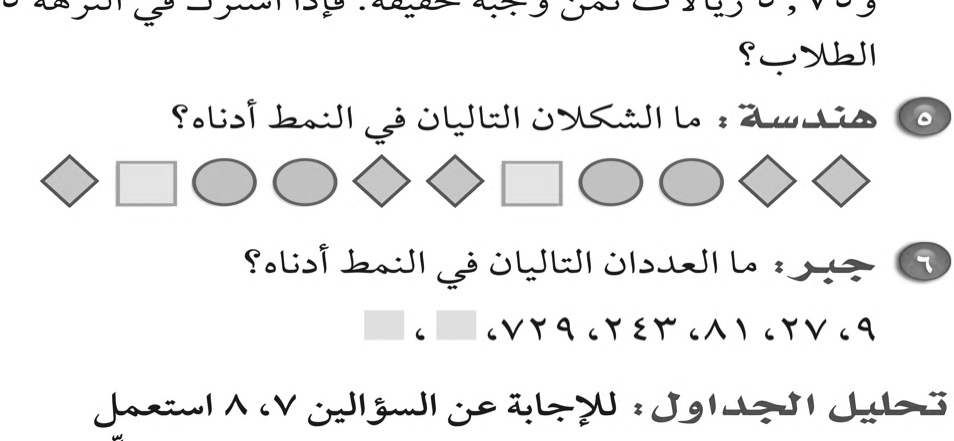 الشكلان التاليان في النمط.    الشكلان التاليان في النمط.    الشكلان التاليان في النمط.    الشكلان التاليان في النمط.    الشكلان التاليان في النمط.    الشكلان التاليان في النمط.    الشكلان التاليان في النمط.    الشكلان التاليان في النمط.    الشكلان التاليان في النمط.    الشكلان التاليان في النمط.    الشكلان التاليان في النمط.    الشكلان التاليان في النمط.    1أ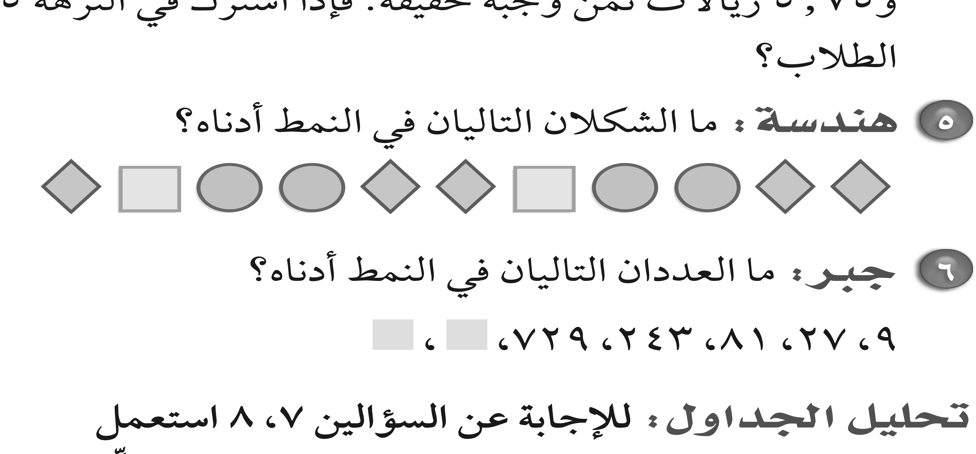 ببجـجـد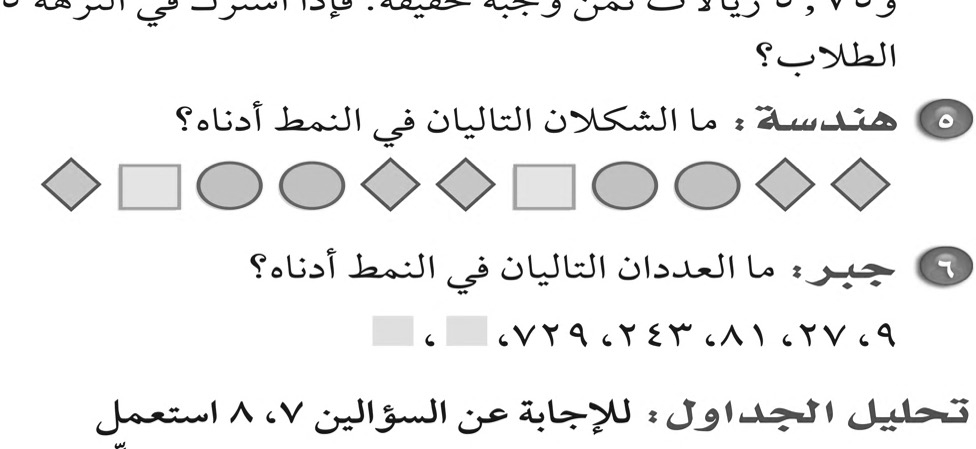 2قيمة  =قيمة  =قيمة  =قيمة  =قيمة  =قيمة  =قيمة  =قيمة  =قيمة  =قيمة  =قيمة  =قيمة  =قيمة  =2أ4بب888جـجـ1616د10٣قيمة العبارة: هـ + د حيث هـ =٨ ؛ د =٥ هي :قيمة العبارة: هـ + د حيث هـ =٨ ؛ د =٥ هي :قيمة العبارة: هـ + د حيث هـ =٨ ؛ د =٥ هي :قيمة العبارة: هـ + د حيث هـ =٨ ؛ د =٥ هي :قيمة العبارة: هـ + د حيث هـ =٨ ؛ د =٥ هي :قيمة العبارة: هـ + د حيث هـ =٨ ؛ د =٥ هي :قيمة العبارة: هـ + د حيث هـ =٨ ؛ د =٥ هي :قيمة العبارة: هـ + د حيث هـ =٨ ؛ د =٥ هي :قيمة العبارة: هـ + د حيث هـ =٨ ؛ د =٥ هي :قيمة العبارة: هـ + د حيث هـ =٨ ؛ د =٥ هي :قيمة العبارة: هـ + د حيث هـ =٨ ؛ د =٥ هي :قيمة العبارة: هـ + د حيث هـ =٨ ؛ د =٥ هي :قيمة العبارة: هـ + د حيث هـ =٨ ؛ د =٥ هي :٣أ٤بب١٣١٣١٣جـجـ١٥١٥د٢٤  تكتب على صورة ضرب العامل في نفسه =  تكتب على صورة ضرب العامل في نفسه =  تكتب على صورة ضرب العامل في نفسه =  تكتب على صورة ضرب العامل في نفسه =  تكتب على صورة ضرب العامل في نفسه =  تكتب على صورة ضرب العامل في نفسه =  تكتب على صورة ضرب العامل في نفسه =  تكتب على صورة ضرب العامل في نفسه =  تكتب على صورة ضرب العامل في نفسه =  تكتب على صورة ضرب العامل في نفسه =  تكتب على صورة ضرب العامل في نفسه =  تكتب على صورة ضرب العامل في نفسه =  تكتب على صورة ضرب العامل في نفسه =٤أ٣ + 4           بب٣×٣×٣×٣             ٣×٣×٣×٣             ٣×٣×٣×٣             جـجـ4×4               4×4               د٣×4               ٥قيمة العبارة بترتيب العمليات ٨ + ( ٥ – ٢ ) = قيمة العبارة بترتيب العمليات ٨ + ( ٥ – ٢ ) = قيمة العبارة بترتيب العمليات ٨ + ( ٥ – ٢ ) = قيمة العبارة بترتيب العمليات ٨ + ( ٥ – ٢ ) = قيمة العبارة بترتيب العمليات ٨ + ( ٥ – ٢ ) = قيمة العبارة بترتيب العمليات ٨ + ( ٥ – ٢ ) = قيمة العبارة بترتيب العمليات ٨ + ( ٥ – ٢ ) = قيمة العبارة بترتيب العمليات ٨ + ( ٥ – ٢ ) = قيمة العبارة بترتيب العمليات ٨ + ( ٥ – ٢ ) = قيمة العبارة بترتيب العمليات ٨ + ( ٥ – ٢ ) = قيمة العبارة بترتيب العمليات ٨ + ( ٥ – ٢ ) = قيمة العبارة بترتيب العمليات ٨ + ( ٥ – ٢ ) = قيمة العبارة بترتيب العمليات ٨ + ( ٥ – ٢ ) = ٥أ١٢بب١١١١١١جـجـ١٠١٠د٩٦أي الأعداد التالية أكبر من -٢؟أي الأعداد التالية أكبر من -٢؟أي الأعداد التالية أكبر من -٢؟أي الأعداد التالية أكبر من -٢؟أي الأعداد التالية أكبر من -٢؟أي الأعداد التالية أكبر من -٢؟أي الأعداد التالية أكبر من -٢؟أي الأعداد التالية أكبر من -٢؟أي الأعداد التالية أكبر من -٢؟أي الأعداد التالية أكبر من -٢؟أي الأعداد التالية أكبر من -٢؟أي الأعداد التالية أكبر من -٢؟أي الأعداد التالية أكبر من -٢؟٦أ-١بب-٤-٤-٤جـجـ-٥-٥د-٧٧أ + ب = ب + أ تسمى هذه الخاصية:أ + ب = ب + أ تسمى هذه الخاصية:أ + ب = ب + أ تسمى هذه الخاصية:أ + ب = ب + أ تسمى هذه الخاصية:أ + ب = ب + أ تسمى هذه الخاصية:أ + ب = ب + أ تسمى هذه الخاصية:أ + ب = ب + أ تسمى هذه الخاصية:أ + ب = ب + أ تسمى هذه الخاصية:أ + ب = ب + أ تسمى هذه الخاصية:أ + ب = ب + أ تسمى هذه الخاصية:أ + ب = ب + أ تسمى هذه الخاصية:أ + ب = ب + أ تسمى هذه الخاصية:أ + ب = ب + أ تسمى هذه الخاصية:٧أخاصية الإبدالببخاصية التجميعخاصية التجميعخاصية التجميعجـجـخاصية التوزيعخاصية التوزيعدالعنصر المحايد٨قيمة العبارة ٤ ف + ١  إذا كانت  ف = ٤ قيمة العبارة ٤ ف + ١  إذا كانت  ف = ٤ قيمة العبارة ٤ ف + ١  إذا كانت  ف = ٤ قيمة العبارة ٤ ف + ١  إذا كانت  ف = ٤ قيمة العبارة ٤ ف + ١  إذا كانت  ف = ٤ قيمة العبارة ٤ ف + ١  إذا كانت  ف = ٤ قيمة العبارة ٤ ف + ١  إذا كانت  ف = ٤ قيمة العبارة ٤ ف + ١  إذا كانت  ف = ٤ قيمة العبارة ٤ ف + ١  إذا كانت  ف = ٤ قيمة العبارة ٤ ف + ١  إذا كانت  ف = ٤ قيمة العبارة ٤ ف + ١  إذا كانت  ف = ٤ قيمة العبارة ٤ ف + ١  إذا كانت  ف = ٤ قيمة العبارة ٤ ف + ١  إذا كانت  ف = ٤ ٨أ١٥بب١٧١٧١٧جـجـ١٠١٠د٨٩الحل  الذهني للمعادلة    ب - ٥ = 20  ؛    ب = الحل  الذهني للمعادلة    ب - ٥ = 20  ؛    ب = الحل  الذهني للمعادلة    ب - ٥ = 20  ؛    ب = الحل  الذهني للمعادلة    ب - ٥ = 20  ؛    ب = الحل  الذهني للمعادلة    ب - ٥ = 20  ؛    ب = الحل  الذهني للمعادلة    ب - ٥ = 20  ؛    ب = الحل  الذهني للمعادلة    ب - ٥ = 20  ؛    ب = الحل  الذهني للمعادلة    ب - ٥ = 20  ؛    ب = الحل  الذهني للمعادلة    ب - ٥ = 20  ؛    ب = الحل  الذهني للمعادلة    ب - ٥ = 20  ؛    ب = الحل  الذهني للمعادلة    ب - ٥ = 20  ؛    ب = الحل  الذهني للمعادلة    ب - ٥ = 20  ؛    ب = الحل  الذهني للمعادلة    ب - ٥ = 20  ؛    ب = ٩أ٢٥بب101010جـجـ٢٢د23١٠حل المعادلة ٣س = ١٥ ،  س =حل المعادلة ٣س = ١٥ ،  س =حل المعادلة ٣س = ١٥ ،  س =حل المعادلة ٣س = ١٥ ،  س =حل المعادلة ٣س = ١٥ ،  س =حل المعادلة ٣س = ١٥ ،  س =حل المعادلة ٣س = ١٥ ،  س =حل المعادلة ٣س = ١٥ ،  س =حل المعادلة ٣س = ١٥ ،  س =حل المعادلة ٣س = ١٥ ،  س =حل المعادلة ٣س = ١٥ ،  س =حل المعادلة ٣س = ١٥ ،  س =حل المعادلة ٣س = ١٥ ،  س =١٠أ٥بب121212جـجـ٩٩د20١١عند تمثيل النقطة (٣،٤) في المستوى الإحداثي فإنها تقع في الربع عند تمثيل النقطة (٣،٤) في المستوى الإحداثي فإنها تقع في الربع عند تمثيل النقطة (٣،٤) في المستوى الإحداثي فإنها تقع في الربع عند تمثيل النقطة (٣،٤) في المستوى الإحداثي فإنها تقع في الربع عند تمثيل النقطة (٣،٤) في المستوى الإحداثي فإنها تقع في الربع عند تمثيل النقطة (٣،٤) في المستوى الإحداثي فإنها تقع في الربع عند تمثيل النقطة (٣،٤) في المستوى الإحداثي فإنها تقع في الربع عند تمثيل النقطة (٣،٤) في المستوى الإحداثي فإنها تقع في الربع عند تمثيل النقطة (٣،٤) في المستوى الإحداثي فإنها تقع في الربع عند تمثيل النقطة (٣،٤) في المستوى الإحداثي فإنها تقع في الربع عند تمثيل النقطة (٣،٤) في المستوى الإحداثي فإنها تقع في الربع عند تمثيل النقطة (٣،٤) في المستوى الإحداثي فإنها تقع في الربع عند تمثيل النقطة (٣،٤) في المستوى الإحداثي فإنها تقع في الربع ١١أالثالثببالثانيالثانيالثانيجـجـالأول             الأول             دالرابع١٢ناتج 15 + 9 + (-٩) = ناتج 15 + 9 + (-٩) = ناتج 15 + 9 + (-٩) = ناتج 15 + 9 + (-٩) = ناتج 15 + 9 + (-٩) = ناتج 15 + 9 + (-٩) = ناتج 15 + 9 + (-٩) = ناتج 15 + 9 + (-٩) = ناتج 15 + 9 + (-٩) = ناتج 15 + 9 + (-٩) = ناتج 15 + 9 + (-٩) = ناتج 15 + 9 + (-٩) = ناتج 15 + 9 + (-٩) = ١٢أصفرصفربب-18جـجـ1515دد24١٣قيمة العبارة  1 + | - 6|  =                                               قيمة العبارة  1 + | - 6|  =                                               قيمة العبارة  1 + | - 6|  =                                               قيمة العبارة  1 + | - 6|  =                                               قيمة العبارة  1 + | - 6|  =                                               قيمة العبارة  1 + | - 6|  =                                               قيمة العبارة  1 + | - 6|  =                                               قيمة العبارة  1 + | - 6|  =                                               قيمة العبارة  1 + | - 6|  =                                               قيمة العبارة  1 + | - 6|  =                                               قيمة العبارة  1 + | - 6|  =                                               قيمة العبارة  1 + | - 6|  =                                               قيمة العبارة  1 + | - 6|  =                                               ١٣أ44بب8جـجـ٧٧دد١٠١٤ناتج 3 - ( - 14 ) = ناتج 3 - ( - 14 ) = ناتج 3 - ( - 14 ) = ناتج 3 - ( - 14 ) = ناتج 3 - ( - 14 ) = ناتج 3 - ( - 14 ) = ناتج 3 - ( - 14 ) = ناتج 3 - ( - 14 ) = ناتج 3 - ( - 14 ) = ناتج 3 - ( - 14 ) = ناتج 3 - ( - 14 ) = ناتج 3 - ( - 14 ) = ناتج 3 - ( - 14 ) = ١٤أ٢6٢6بب٢٠جـجـ١٧١٧دد٢4١٥ قيمة   أ + ب   عندما أ = 6 و ب = -12 قيمة   أ + ب   عندما أ = 6 و ب = -12 قيمة   أ + ب   عندما أ = 6 و ب = -12 قيمة   أ + ب   عندما أ = 6 و ب = -12 قيمة   أ + ب   عندما أ = 6 و ب = -12 قيمة   أ + ب   عندما أ = 6 و ب = -12 قيمة   أ + ب   عندما أ = 6 و ب = -12 قيمة   أ + ب   عندما أ = 6 و ب = -12 قيمة   أ + ب   عندما أ = 6 و ب = -12 قيمة   أ + ب   عندما أ = 6 و ب = -12 قيمة   أ + ب   عندما أ = 6 و ب = -12 قيمة   أ + ب   عندما أ = 6 و ب = -12 قيمة   أ + ب   عندما أ = 6 و ب = -12١٥أ-4-4بب-3جـجـ-٦-٦دد-٨١٦ناتج (-٥) +(-٧) =ناتج (-٥) +(-٧) =ناتج (-٥) +(-٧) =ناتج (-٥) +(-٧) =ناتج (-٥) +(-٧) =ناتج (-٥) +(-٧) =ناتج (-٥) +(-٧) =ناتج (-٥) +(-٧) =ناتج (-٥) +(-٧) =ناتج (-٥) +(-٧) =ناتج (-٥) +(-٧) =ناتج (-٥) +(-٧) =ناتج (-٥) +(-٧) =١٦أ-١4-١4بب-٩جـجـ-١٢-١٢دد-١٠١٧غرفة مستطيلة مساحتها 30  وطولها 6م أوجد عرضها ؟  غرفة مستطيلة مساحتها 30  وطولها 6م أوجد عرضها ؟  غرفة مستطيلة مساحتها 30  وطولها 6م أوجد عرضها ؟  غرفة مستطيلة مساحتها 30  وطولها 6م أوجد عرضها ؟  غرفة مستطيلة مساحتها 30  وطولها 6م أوجد عرضها ؟  غرفة مستطيلة مساحتها 30  وطولها 6م أوجد عرضها ؟  غرفة مستطيلة مساحتها 30  وطولها 6م أوجد عرضها ؟  غرفة مستطيلة مساحتها 30  وطولها 6م أوجد عرضها ؟  غرفة مستطيلة مساحتها 30  وطولها 6م أوجد عرضها ؟  غرفة مستطيلة مساحتها 30  وطولها 6م أوجد عرضها ؟  غرفة مستطيلة مساحتها 30  وطولها 6م أوجد عرضها ؟  غرفة مستطيلة مساحتها 30  وطولها 6م أوجد عرضها ؟  غرفة مستطيلة مساحتها 30  وطولها 6م أوجد عرضها ؟  ١٧أ3م3مبب٤مجـجـ٥م٥مدد6م١٨سجاد على شكل مستطيل طولها 4م و عرضها 5م ، فكم محيطها؟ سجاد على شكل مستطيل طولها 4م و عرضها 5م ، فكم محيطها؟ سجاد على شكل مستطيل طولها 4م و عرضها 5م ، فكم محيطها؟ سجاد على شكل مستطيل طولها 4م و عرضها 5م ، فكم محيطها؟ سجاد على شكل مستطيل طولها 4م و عرضها 5م ، فكم محيطها؟ سجاد على شكل مستطيل طولها 4م و عرضها 5م ، فكم محيطها؟ سجاد على شكل مستطيل طولها 4م و عرضها 5م ، فكم محيطها؟ سجاد على شكل مستطيل طولها 4م و عرضها 5م ، فكم محيطها؟ سجاد على شكل مستطيل طولها 4م و عرضها 5م ، فكم محيطها؟ سجاد على شكل مستطيل طولها 4م و عرضها 5م ، فكم محيطها؟ سجاد على شكل مستطيل طولها 4م و عرضها 5م ، فكم محيطها؟ سجاد على شكل مستطيل طولها 4م و عرضها 5م ، فكم محيطها؟ سجاد على شكل مستطيل طولها 4م و عرضها 5م ، فكم محيطها؟ ١٨أ١٥١٥بب١٦جـجـ١٨١٨دد٢٠١٩حل المعادلة 3س + 1 = 7حل المعادلة 3س + 1 = 7حل المعادلة 3س + 1 = 7حل المعادلة 3س + 1 = 7حل المعادلة 3س + 1 = 7حل المعادلة 3س + 1 = 7حل المعادلة 3س + 1 = 7حل المعادلة 3س + 1 = 7حل المعادلة 3س + 1 = 7حل المعادلة 3س + 1 = 7حل المعادلة 3س + 1 = 7حل المعادلة 3س + 1 = 7حل المعادلة 3س + 1 = 7١٩أ٣٣بب٤جـجـ٢٢دد٥٢٠عند مقارنة العددين      -٢  ٨    نضع إشارة 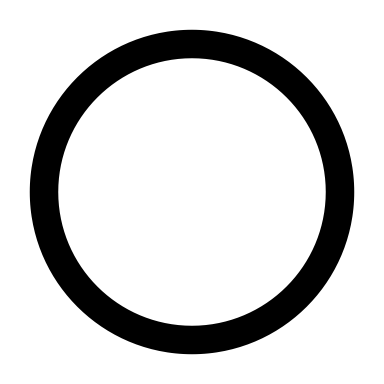 عند مقارنة العددين      -٢  ٨    نضع إشارة عند مقارنة العددين      -٢  ٨    نضع إشارة عند مقارنة العددين      -٢  ٨    نضع إشارة عند مقارنة العددين      -٢  ٨    نضع إشارة عند مقارنة العددين      -٢  ٨    نضع إشارة عند مقارنة العددين      -٢  ٨    نضع إشارة عند مقارنة العددين      -٢  ٨    نضع إشارة عند مقارنة العددين      -٢  ٨    نضع إشارة عند مقارنة العددين      -٢  ٨    نضع إشارة عند مقارنة العددين      -٢  ٨    نضع إشارة عند مقارنة العددين      -٢  ٨    نضع إشارة عند مقارنة العددين      -٢  ٨    نضع إشارة ٢٠أ==بب>جـجـ<<دد+السؤال الثاني/ اختاري علامة (✓) أمام العبارة الصحيحة وعلامة () أمام العبارة الخاطئةالسؤال الثاني/ اختاري علامة (✓) أمام العبارة الصحيحة وعلامة () أمام العبارة الخاطئة١٤ درجة١٤ درجة١الخطوة الأولى من الخطوات الأربع لحل المسألة هي أفهمصحخطأ٢المتغير هو رمز يمثل كمية غير معلومةصحخطأ٣العنصر المحايد في الجمع هو الصفرصحخطأ٤الخاصية في العبارة العددية  ٤(٣+٥) = ٤×3 + 4×5   تسمى خاصية التوزيعصحخطأ٥النظير الجمعي ( المعكوس ) للعدد ٦ هو  - 6صحخطأ٦المعادلات ذات الخطوتين فيها عمليتان مختلفتانصحخطأ٧ناتج قسمة عددين صحيحين مختلفي الإشارة يكون عددا سالبا.صحخطأ٨المستوى الإحداثي يتكون من تقاطع خطّي أعداد متعامدين هما المحور السيني والمحور الصاديصحخطأ٩تسمى مجموعة قيم المدخلات المجال  وتسمى مجموعة قيم المخرجات المدى صحخطأ١٠المعادلة جملة تحتوي على عبارتين تفصل بينهما إشارة المساواة (=)صحخطأ١١المسافة حول شكل هندسي تسمى المساحةصحخطأ١٢القيمة المطلقة |- ٩| = -٩صحخطأ١٣٥ تربيع تساوي ٢٩صحخطأ١٤خسارة 3 ريالات تكتب كعدد صحيح  + 3صحخطأالسؤال الثالث / اجيبي عن المطلوبالسؤال الثالث / اجيبي عن المطلوبالسؤال الثالث / اجيبي عن المطلوب٦ درجاتأ/ أكملي الجدول التالي ثم حددي المجال والمدىب/ من الشكل المجاور 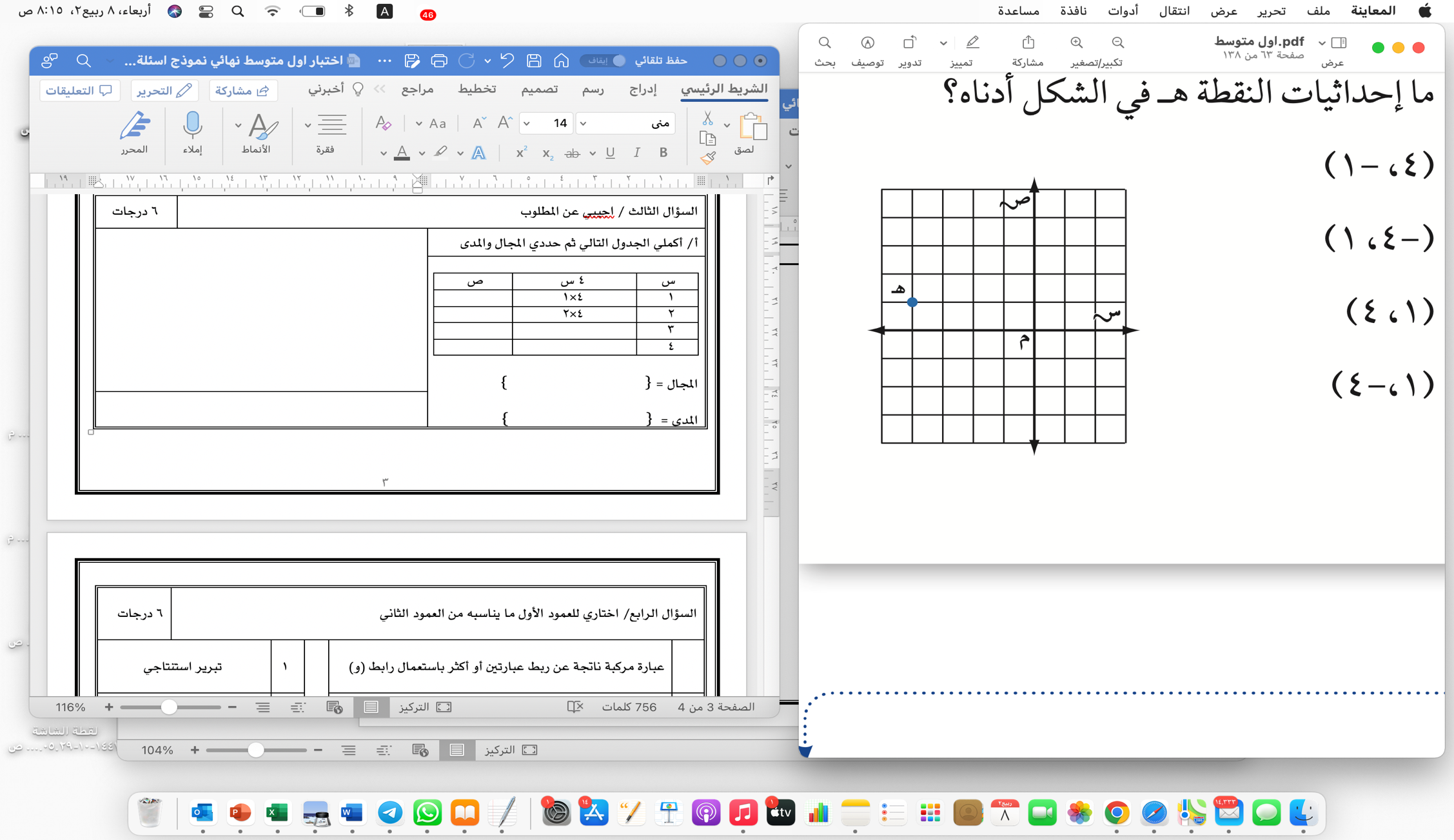 المجال = المدى =  إحداثيات النقطة هـ هي (      ،      )المجال = المدى =  الربع الذي تقع فيه النقطة هـ هو الربع ـــــــــــــــــــــالمجال = المدى =  مثلي النقطة ع على الشكلع (-٢، -١)وزارة التعليمإدارة التعليم بمنطقة مكتب التعليم بمحافظةمدرسة وزارة التعليمإدارة التعليم بمنطقة مكتب التعليم بمحافظةمدرسة وزارة التعليمإدارة التعليم بمنطقة مكتب التعليم بمحافظةمدرسة وزارة التعليمإدارة التعليم بمنطقة مكتب التعليم بمحافظةمدرسة الصف: أول متوسطالمادة: رياضياتالزمن: ساعتان ونصفالتاريخ:     /       /  1444هـالصف: أول متوسطالمادة: رياضياتالزمن: ساعتان ونصفالتاريخ:     /       /  1444هـالصف: أول متوسطالمادة: رياضياتالزمن: ساعتان ونصفالتاريخ:     /       /  1444هـاختبار نهائي الفصل الدراسي الأول ( الدور الأول)  1444هـاختبار نهائي الفصل الدراسي الأول ( الدور الأول)  1444هـاختبار نهائي الفصل الدراسي الأول ( الدور الأول)  1444هـاختبار نهائي الفصل الدراسي الأول ( الدور الأول)  1444هـاختبار نهائي الفصل الدراسي الأول ( الدور الأول)  1444هـاختبار نهائي الفصل الدراسي الأول ( الدور الأول)  1444هـاختبار نهائي الفصل الدراسي الأول ( الدور الأول)  1444هـاختبار نهائي الفصل الدراسي الأول ( الدور الأول)  1444هـاختبار نهائي الفصل الدراسي الأول ( الدور الأول)  1444هـاختبار نهائي الفصل الدراسي الأول ( الدور الأول)  1444هـالدرجةرقماالدرجةكتابةالمصححالمراجعالدرجةرقما40الدرجةكتابةالتوقيعالتوقيعاسم الطالب:                                                                      رقم الجلوس:تحرك معظم العصافير الطنانة أجنحتها حوالي 50 مرة في الثانية ، فكم مرة في الدقيقة يحرك جناحيهتحرك معظم العصافير الطنانة أجنحتها حوالي 50 مرة في الثانية ، فكم مرة في الدقيقة يحرك جناحيهتحرك معظم العصافير الطنانة أجنحتها حوالي 50 مرة في الثانية ، فكم مرة في الدقيقة يحرك جناحيهتحرك معظم العصافير الطنانة أجنحتها حوالي 50 مرة في الثانية ، فكم مرة في الدقيقة يحرك جناحيهتحرك معظم العصافير الطنانة أجنحتها حوالي 50 مرة في الثانية ، فكم مرة في الدقيقة يحرك جناحيهتحرك معظم العصافير الطنانة أجنحتها حوالي 50 مرة في الثانية ، فكم مرة في الدقيقة يحرك جناحيهتحرك معظم العصافير الطنانة أجنحتها حوالي 50 مرة في الثانية ، فكم مرة في الدقيقة يحرك جناحيهتحرك معظم العصافير الطنانة أجنحتها حوالي 50 مرة في الثانية ، فكم مرة في الدقيقة يحرك جناحيهأ3000ب2000جـ2500د1500قيمة  العبارة     2 3 =قيمة  العبارة     2 3 =قيمة  العبارة     2 3 =قيمة  العبارة     2 3 =قيمة  العبارة     2 3 =قيمة  العبارة     2 3 =قيمة  العبارة     2 3 =قيمة  العبارة     2 3 =أ8ب4جـ16د10  يكتب 6 4 على صورة ضرب العامل في نفسه =  يكتب 6 4 على صورة ضرب العامل في نفسه =  يكتب 6 4 على صورة ضرب العامل في نفسه =  يكتب 6 4 على صورة ضرب العامل في نفسه =  يكتب 6 4 على صورة ضرب العامل في نفسه =  يكتب 6 4 على صورة ضرب العامل في نفسه =  يكتب 6 4 على صورة ضرب العامل في نفسه =  يكتب 6 4 على صورة ضرب العامل في نفسه =أ٦×٦ ×٦×٦ب4×4 ×4×4جـ6+4د6×4قيمة العبارة بترتيب العمليات ١٠+ ٨ ÷٢- ٦ = قيمة العبارة بترتيب العمليات ١٠+ ٨ ÷٢- ٦ = قيمة العبارة بترتيب العمليات ١٠+ ٨ ÷٢- ٦ = قيمة العبارة بترتيب العمليات ١٠+ ٨ ÷٢- ٦ = قيمة العبارة بترتيب العمليات ١٠+ ٨ ÷٢- ٦ = قيمة العبارة بترتيب العمليات ١٠+ ٨ ÷٢- ٦ = قيمة العبارة بترتيب العمليات ١٠+ ٨ ÷٢- ٦ = قيمة العبارة بترتيب العمليات ١٠+ ٨ ÷٢- ٦ = أ8ب5جـ6د4 إذا كانت ص =3  قيمة العبارة  15 -  إذا كانت ص =3  قيمة العبارة  15 -  إذا كانت ص =3  قيمة العبارة  15 -  إذا كانت ص =3  قيمة العبارة  15 -  إذا كانت ص =3  قيمة العبارة  15 -  إذا كانت ص =3  قيمة العبارة  15 -  إذا كانت ص =3  قيمة العبارة  15 -  إذا كانت ص =3  قيمة العبارة  15 - أ9ب6جـ7د8حل المعادلة ب + ٥ = 20  ،  ب =حل المعادلة ب + ٥ = 20  ،  ب =حل المعادلة ب + ٥ = 20  ،  ب =حل المعادلة ب + ٥ = 20  ،  ب =حل المعادلة ب + ٥ = 20  ،  ب =حل المعادلة ب + ٥ = 20  ،  ب =حل المعادلة ب + ٥ = 20  ،  ب =حل المعادلة ب + ٥ = 20  ،  ب =أ22ب15جـ25د17حل المعادلة ٣س = ١٥ ،  س =حل المعادلة ٣س = ١٥ ،  س =حل المعادلة ٣س = ١٥ ،  س =حل المعادلة ٣س = ١٥ ،  س =حل المعادلة ٣س = ١٥ ،  س =حل المعادلة ٣س = ١٥ ،  س =حل المعادلة ٣س = ١٥ ،  س =حل المعادلة ٣س = ١٥ ،  س =أ7ب5جـ6د4العبارة المكافئة باستعمال خاصية التوزيع  ٣ ( ٧ + ٢ ) =العبارة المكافئة باستعمال خاصية التوزيع  ٣ ( ٧ + ٢ ) =العبارة المكافئة باستعمال خاصية التوزيع  ٣ ( ٧ + ٢ ) =العبارة المكافئة باستعمال خاصية التوزيع  ٣ ( ٧ + ٢ ) =العبارة المكافئة باستعمال خاصية التوزيع  ٣ ( ٧ + ٢ ) =العبارة المكافئة باستعمال خاصية التوزيع  ٣ ( ٧ + ٢ ) =العبارة المكافئة باستعمال خاصية التوزيع  ٣ ( ٧ + ٢ ) =العبارة المكافئة باستعمال خاصية التوزيع  ٣ ( ٧ + ٢ ) =أ٢١+2ب٢١+6جـ21+5د10 + 6ناتج 15 + 9 + (-٩) = ناتج 15 + 9 + (-٩) = ناتج 15 + 9 + (-٩) = ناتج 15 + 9 + (-٩) = ناتج 15 + 9 + (-٩) = ناتج 15 + 9 + (-٩) = ناتج 15 + 9 + (-٩) = ناتج 15 + 9 + (-٩) = أصفرب-18جـ15د24قيمة العبارة  1 + | - 6|  =                                               قيمة العبارة  1 + | - 6|  =                                               قيمة العبارة  1 + | - 6|  =                                               قيمة العبارة  1 + | - 6|  =                                               قيمة العبارة  1 + | - 6|  =                                               قيمة العبارة  1 + | - 6|  =                                               قيمة العبارة  1 + | - 6|  =                                               قيمة العبارة  1 + | - 6|  =                                               أ-7ب-5جـ7د5ناتج الطرح 30 - ( - 14 ) = ناتج الطرح 30 - ( - 14 ) = ناتج الطرح 30 - ( - 14 ) = ناتج الطرح 30 - ( - 14 ) = ناتج الطرح 30 - ( - 14 ) = ناتج الطرح 30 - ( - 14 ) = ناتج الطرح 30 - ( - 14 ) = ناتج الطرح 30 - ( - 14 ) = أ16ب-16جـ44د-44 إذا كانت  أ = 6 ،  ب = -12   فإن قيمة  أ + ب = إذا كانت  أ = 6 ،  ب = -12   فإن قيمة  أ + ب = إذا كانت  أ = 6 ،  ب = -12   فإن قيمة  أ + ب = إذا كانت  أ = 6 ،  ب = -12   فإن قيمة  أ + ب = إذا كانت  أ = 6 ،  ب = -12   فإن قيمة  أ + ب = إذا كانت  أ = 6 ،  ب = -12   فإن قيمة  أ + ب = إذا كانت  أ = 6 ،  ب = -12   فإن قيمة  أ + ب = إذا كانت  أ = 6 ،  ب = -12   فإن قيمة  أ + ب =أ-18ب18جـ-6د6ناتج القسمة 20 ÷ 4 = ناتج القسمة 20 ÷ 4 = ناتج القسمة 20 ÷ 4 = ناتج القسمة 20 ÷ 4 = ناتج القسمة 20 ÷ 4 = ناتج القسمة 20 ÷ 4 = ناتج القسمة 20 ÷ 4 = ناتج القسمة 20 ÷ 4 = أ6ب3جـ4د5قيمة العبارة  ٨ + ( ٥ - ٢ ) = قيمة العبارة  ٨ + ( ٥ - ٢ ) = قيمة العبارة  ٨ + ( ٥ - ٢ ) = قيمة العبارة  ٨ + ( ٥ - ٢ ) = قيمة العبارة  ٨ + ( ٥ - ٢ ) = قيمة العبارة  ٨ + ( ٥ - ٢ ) = قيمة العبارة  ٨ + ( ٥ - ٢ ) = قيمة العبارة  ٨ + ( ٥ - ٢ ) = أ13ب3جـ6د11ناتج الجمع (-٥) +(-٧) =ناتج الجمع (-٥) +(-٧) =ناتج الجمع (-٥) +(-٧) =ناتج الجمع (-٥) +(-٧) =ناتج الجمع (-٥) +(-٧) =ناتج الجمع (-٥) +(-٧) =ناتج الجمع (-٥) +(-٧) =ناتج الجمع (-٥) +(-٧) =أ12ب-2جـ2د-123+( 7+5) = (3+7) +5 تسمى خاصية 3+( 7+5) = (3+7) +5 تسمى خاصية 3+( 7+5) = (3+7) +5 تسمى خاصية 3+( 7+5) = (3+7) +5 تسمى خاصية 3+( 7+5) = (3+7) +5 تسمى خاصية 3+( 7+5) = (3+7) +5 تسمى خاصية 3+( 7+5) = (3+7) +5 تسمى خاصية 3+( 7+5) = (3+7) +5 تسمى خاصية أالتوزيعبالعنصر المحايدجـالابدالدالتجميعمجال الدالة في الجدول  مجال الدالة في الجدول  مجال الدالة في الجدول  مجال الدالة في الجدول  مجال الدالة في الجدول  مجال الدالة في الجدول  مجال الدالة في الجدول  مجال الدالة في الجدول  أ 6، 12،  18، ٢٤ب1، 6، 2، ١٢جـ1، 2،  3، ٤د1، 2، 6، ١٢الصيغة الأسية للعبارة 10 × 10 × 10 =الصيغة الأسية للعبارة 10 × 10 × 10 =الصيغة الأسية للعبارة 10 × 10 × 10 =الصيغة الأسية للعبارة 10 × 10 × 10 =الصيغة الأسية للعبارة 10 × 10 × 10 =الصيغة الأسية للعبارة 10 × 10 × 10 =الصيغة الأسية للعبارة 10 × 10 × 10 =الصيغة الأسية للعبارة 10 × 10 × 10 =أبجـدالعدد التالي في النمط 1 ، 3 ، 6 ، 10 ، 15 ، .....العدد التالي في النمط 1 ، 3 ، 6 ، 10 ، 15 ، .....العدد التالي في النمط 1 ، 3 ، 6 ، 10 ، 15 ، .....العدد التالي في النمط 1 ، 3 ، 6 ، 10 ، 15 ، .....العدد التالي في النمط 1 ، 3 ، 6 ، 10 ، 15 ، .....العدد التالي في النمط 1 ، 3 ، 6 ، 10 ، 15 ، .....العدد التالي في النمط 1 ، 3 ، 6 ، 10 ، 15 ، .....العدد التالي في النمط 1 ، 3 ، 6 ، 10 ، 15 ، .....أ20ب18جـ21د22حل المعادلة   = 6حل المعادلة   = 6حل المعادلة   = 6حل المعادلة   = 6حل المعادلة   = 6حل المعادلة   = 6حل المعادلة   = 6حل المعادلة   = 6أ42ب48جـ54د63 إذا كانت  س = -28 ،  ص = 4   فإن قيمة  س ÷ ص = إذا كانت  س = -28 ،  ص = 4   فإن قيمة  س ÷ ص = إذا كانت  س = -28 ،  ص = 4   فإن قيمة  س ÷ ص = إذا كانت  س = -28 ،  ص = 4   فإن قيمة  س ÷ ص = إذا كانت  س = -28 ،  ص = 4   فإن قيمة  س ÷ ص = إذا كانت  س = -28 ،  ص = 4   فإن قيمة  س ÷ ص = إذا كانت  س = -28 ،  ص = 4   فإن قيمة  س ÷ ص = إذا كانت  س = -28 ،  ص = 4   فإن قيمة  س ÷ ص =أ-9ب-7جـ-8د5درجات الحرارة الصغرى لخمسة أيام المرتبة من الأكبر إلى الأصغر درجات الحرارة الصغرى لخمسة أيام المرتبة من الأكبر إلى الأصغر درجات الحرارة الصغرى لخمسة أيام المرتبة من الأكبر إلى الأصغر درجات الحرارة الصغرى لخمسة أيام المرتبة من الأكبر إلى الأصغر درجات الحرارة الصغرى لخمسة أيام المرتبة من الأكبر إلى الأصغر درجات الحرارة الصغرى لخمسة أيام المرتبة من الأكبر إلى الأصغر درجات الحرارة الصغرى لخمسة أيام المرتبة من الأكبر إلى الأصغر درجات الحرارة الصغرى لخمسة أيام المرتبة من الأكبر إلى الأصغر أ -3،-1، 0، 2، 5 ب5، 2، 0،-1،-3جـ-1،-3، 0،2، 5د 2، 5، 0، -3،-1 يخصم مصرف مبلغا قدره 10 ريالات شهريا من حساب علي لصالح جمعية الأيتام مالعدد الصحيح الذي يعبر عن الخصم في سنة واحدة؟يخصم مصرف مبلغا قدره 10 ريالات شهريا من حساب علي لصالح جمعية الأيتام مالعدد الصحيح الذي يعبر عن الخصم في سنة واحدة؟يخصم مصرف مبلغا قدره 10 ريالات شهريا من حساب علي لصالح جمعية الأيتام مالعدد الصحيح الذي يعبر عن الخصم في سنة واحدة؟يخصم مصرف مبلغا قدره 10 ريالات شهريا من حساب علي لصالح جمعية الأيتام مالعدد الصحيح الذي يعبر عن الخصم في سنة واحدة؟يخصم مصرف مبلغا قدره 10 ريالات شهريا من حساب علي لصالح جمعية الأيتام مالعدد الصحيح الذي يعبر عن الخصم في سنة واحدة؟يخصم مصرف مبلغا قدره 10 ريالات شهريا من حساب علي لصالح جمعية الأيتام مالعدد الصحيح الذي يعبر عن الخصم في سنة واحدة؟يخصم مصرف مبلغا قدره 10 ريالات شهريا من حساب علي لصالح جمعية الأيتام مالعدد الصحيح الذي يعبر عن الخصم في سنة واحدة؟يخصم مصرف مبلغا قدره 10 ريالات شهريا من حساب علي لصالح جمعية الأيتام مالعدد الصحيح الذي يعبر عن الخصم في سنة واحدة؟أ-110ب-120جـ-100د-130تتراوح درجات الحرارة على سطح البحر بين -2  ˚س إلى 31  ˚س أوجد الفرق بين درجتي الحرارة الصغرى والعظمى ؟تتراوح درجات الحرارة على سطح البحر بين -2  ˚س إلى 31  ˚س أوجد الفرق بين درجتي الحرارة الصغرى والعظمى ؟تتراوح درجات الحرارة على سطح البحر بين -2  ˚س إلى 31  ˚س أوجد الفرق بين درجتي الحرارة الصغرى والعظمى ؟تتراوح درجات الحرارة على سطح البحر بين -2  ˚س إلى 31  ˚س أوجد الفرق بين درجتي الحرارة الصغرى والعظمى ؟تتراوح درجات الحرارة على سطح البحر بين -2  ˚س إلى 31  ˚س أوجد الفرق بين درجتي الحرارة الصغرى والعظمى ؟تتراوح درجات الحرارة على سطح البحر بين -2  ˚س إلى 31  ˚س أوجد الفرق بين درجتي الحرارة الصغرى والعظمى ؟تتراوح درجات الحرارة على سطح البحر بين -2  ˚س إلى 31  ˚س أوجد الفرق بين درجتي الحرارة الصغرى والعظمى ؟تتراوح درجات الحرارة على سطح البحر بين -2  ˚س إلى 31  ˚س أوجد الفرق بين درجتي الحرارة الصغرى والعظمى ؟أ29 ب33 جـ-29 د-33ابدأ من نقطة الأصل تحرك لليمين 3 وحدات  ثم 4 وحدات للأعلى الزوج المرتب للنقطة هوابدأ من نقطة الأصل تحرك لليمين 3 وحدات  ثم 4 وحدات للأعلى الزوج المرتب للنقطة هوابدأ من نقطة الأصل تحرك لليمين 3 وحدات  ثم 4 وحدات للأعلى الزوج المرتب للنقطة هوابدأ من نقطة الأصل تحرك لليمين 3 وحدات  ثم 4 وحدات للأعلى الزوج المرتب للنقطة هوابدأ من نقطة الأصل تحرك لليمين 3 وحدات  ثم 4 وحدات للأعلى الزوج المرتب للنقطة هوابدأ من نقطة الأصل تحرك لليمين 3 وحدات  ثم 4 وحدات للأعلى الزوج المرتب للنقطة هوابدأ من نقطة الأصل تحرك لليمين 3 وحدات  ثم 4 وحدات للأعلى الزوج المرتب للنقطة هوابدأ من نقطة الأصل تحرك لليمين 3 وحدات  ثم 4 وحدات للأعلى الزوج المرتب للنقطة هوأ( 3 ، 4 )ب( 3 ، -4 )جـ( -3 ، 4 )د( -3 ، -4 )الزوج المرتب ( 3 ، 4 ) يقع في الربعالزوج المرتب ( 3 ، 4 ) يقع في الربعالزوج المرتب ( 3 ، 4 ) يقع في الربعالزوج المرتب ( 3 ، 4 ) يقع في الربعالزوج المرتب ( 3 ، 4 ) يقع في الربعالزوج المرتب ( 3 ، 4 ) يقع في الربعالزوج المرتب ( 3 ، 4 ) يقع في الربعالزوج المرتب ( 3 ، 4 ) يقع في الربعأالأولبالثانيجـالثالثدالرابعالإشارة المناسبة بين العددين  -2 ......... -4الإشارة المناسبة بين العددين  -2 ......... -4الإشارة المناسبة بين العددين  -2 ......... -4الإشارة المناسبة بين العددين  -2 ......... -4الإشارة المناسبة بين العددين  -2 ......... -4الإشارة المناسبة بين العددين  -2 ......... -4الإشارة المناسبة بين العددين  -2 ......... -4الإشارة المناسبة بين العددين  -2 ......... -4أ>ب<جـ=د≤يبلغ رصيد خالد في البنك 425 ريالا سحب منه 50 ريالا ثم أودع 235 ريالا أوجد ناتج الجمعيبلغ رصيد خالد في البنك 425 ريالا سحب منه 50 ريالا ثم أودع 235 ريالا أوجد ناتج الجمعيبلغ رصيد خالد في البنك 425 ريالا سحب منه 50 ريالا ثم أودع 235 ريالا أوجد ناتج الجمعيبلغ رصيد خالد في البنك 425 ريالا سحب منه 50 ريالا ثم أودع 235 ريالا أوجد ناتج الجمعيبلغ رصيد خالد في البنك 425 ريالا سحب منه 50 ريالا ثم أودع 235 ريالا أوجد ناتج الجمعيبلغ رصيد خالد في البنك 425 ريالا سحب منه 50 ريالا ثم أودع 235 ريالا أوجد ناتج الجمعيبلغ رصيد خالد في البنك 425 ريالا سحب منه 50 ريالا ثم أودع 235 ريالا أوجد ناتج الجمعيبلغ رصيد خالد في البنك 425 ريالا سحب منه 50 ريالا ثم أودع 235 ريالا أوجد ناتج الجمعأ610ب600جـ605د615مع عبدالله 65 ريالا ويريد أن يشتري بعض الكتب وحقيبة إذا كان سعر الكتاب 14 ريالا وسعر الحقيبة 23 ريالا فاكتب معادلة لإيجاد عدد الكتبمع عبدالله 65 ريالا ويريد أن يشتري بعض الكتب وحقيبة إذا كان سعر الكتاب 14 ريالا وسعر الحقيبة 23 ريالا فاكتب معادلة لإيجاد عدد الكتبمع عبدالله 65 ريالا ويريد أن يشتري بعض الكتب وحقيبة إذا كان سعر الكتاب 14 ريالا وسعر الحقيبة 23 ريالا فاكتب معادلة لإيجاد عدد الكتبمع عبدالله 65 ريالا ويريد أن يشتري بعض الكتب وحقيبة إذا كان سعر الكتاب 14 ريالا وسعر الحقيبة 23 ريالا فاكتب معادلة لإيجاد عدد الكتبمع عبدالله 65 ريالا ويريد أن يشتري بعض الكتب وحقيبة إذا كان سعر الكتاب 14 ريالا وسعر الحقيبة 23 ريالا فاكتب معادلة لإيجاد عدد الكتبمع عبدالله 65 ريالا ويريد أن يشتري بعض الكتب وحقيبة إذا كان سعر الكتاب 14 ريالا وسعر الحقيبة 23 ريالا فاكتب معادلة لإيجاد عدد الكتبمع عبدالله 65 ريالا ويريد أن يشتري بعض الكتب وحقيبة إذا كان سعر الكتاب 14 ريالا وسعر الحقيبة 23 ريالا فاكتب معادلة لإيجاد عدد الكتبمع عبدالله 65 ريالا ويريد أن يشتري بعض الكتب وحقيبة إذا كان سعر الكتاب 14 ريالا وسعر الحقيبة 23 ريالا فاكتب معادلة لإيجاد عدد الكتبأ14ك+ 23 = 65ب23ك +14 = 65جـ14ك -23 = 65د23ك -14 = 65تكتب العبارة ( أقل من عدد بخمسة يساوي 31 ) على صورة معادلة   تكتب العبارة ( أقل من عدد بخمسة يساوي 31 ) على صورة معادلة   تكتب العبارة ( أقل من عدد بخمسة يساوي 31 ) على صورة معادلة   تكتب العبارة ( أقل من عدد بخمسة يساوي 31 ) على صورة معادلة   تكتب العبارة ( أقل من عدد بخمسة يساوي 31 ) على صورة معادلة   تكتب العبارة ( أقل من عدد بخمسة يساوي 31 ) على صورة معادلة   تكتب العبارة ( أقل من عدد بخمسة يساوي 31 ) على صورة معادلة   تكتب العبارة ( أقل من عدد بخمسة يساوي 31 ) على صورة معادلة   أس-5 =31بس+5 =31جـس÷5 =31د5س =31تكتب العبارة ( عشرة أمثال عدد الطلبة يساوي 280 ) على صورة معادلة   تكتب العبارة ( عشرة أمثال عدد الطلبة يساوي 280 ) على صورة معادلة   تكتب العبارة ( عشرة أمثال عدد الطلبة يساوي 280 ) على صورة معادلة   تكتب العبارة ( عشرة أمثال عدد الطلبة يساوي 280 ) على صورة معادلة   تكتب العبارة ( عشرة أمثال عدد الطلبة يساوي 280 ) على صورة معادلة   تكتب العبارة ( عشرة أمثال عدد الطلبة يساوي 280 ) على صورة معادلة   تكتب العبارة ( عشرة أمثال عدد الطلبة يساوي 280 ) على صورة معادلة   تكتب العبارة ( عشرة أمثال عدد الطلبة يساوي 280 ) على صورة معادلة   أ10÷ص=280ب10ص = 280جـ10+ص=280د10 - ص = 280تكتب العبارة ( مثلا عدد البرتقالات ) على صورة عبارة جبرية  تكتب العبارة ( مثلا عدد البرتقالات ) على صورة عبارة جبرية  تكتب العبارة ( مثلا عدد البرتقالات ) على صورة عبارة جبرية  تكتب العبارة ( مثلا عدد البرتقالات ) على صورة عبارة جبرية  تكتب العبارة ( مثلا عدد البرتقالات ) على صورة عبارة جبرية  تكتب العبارة ( مثلا عدد البرتقالات ) على صورة عبارة جبرية  تكتب العبارة ( مثلا عدد البرتقالات ) على صورة عبارة جبرية  تكتب العبارة ( مثلا عدد البرتقالات ) على صورة عبارة جبرية  أ2 + بب2 - بجـ2بدب ÷ 2تكتب العبارة ( أكبر من عُمر خالد بخمس سنوات ) على صورة عبارة جبرية  تكتب العبارة ( أكبر من عُمر خالد بخمس سنوات ) على صورة عبارة جبرية  تكتب العبارة ( أكبر من عُمر خالد بخمس سنوات ) على صورة عبارة جبرية  تكتب العبارة ( أكبر من عُمر خالد بخمس سنوات ) على صورة عبارة جبرية  تكتب العبارة ( أكبر من عُمر خالد بخمس سنوات ) على صورة عبارة جبرية  تكتب العبارة ( أكبر من عُمر خالد بخمس سنوات ) على صورة عبارة جبرية  تكتب العبارة ( أكبر من عُمر خالد بخمس سنوات ) على صورة عبارة جبرية  تكتب العبارة ( أكبر من عُمر خالد بخمس سنوات ) على صورة عبارة جبرية  أع ÷ 5ب5عجـع + 5دع - 5حل المعادلة م + 8 = 15حل المعادلة م + 8 = 15حل المعادلة م + 8 = 15حل المعادلة م + 8 = 15حل المعادلة م + 8 = 15حل المعادلة م + 8 = 15حل المعادلة م + 8 = 15حل المعادلة م + 8 = 15أم = 5بم = 6جـم = 7دم = 8حل المعادلة 6س = 30حل المعادلة 6س = 30حل المعادلة 6س = 30حل المعادلة 6س = 30حل المعادلة 6س = 30حل المعادلة 6س = 30حل المعادلة 6س = 30حل المعادلة 6س = 30أس = 7بس = 4جـس = 6دس = 5حل المعادلة 3ص + 2 = 20حل المعادلة 3ص + 2 = 20حل المعادلة 3ص + 2 = 20حل المعادلة 3ص + 2 = 20حل المعادلة 3ص + 2 = 20حل المعادلة 3ص + 2 = 20حل المعادلة 3ص + 2 = 20حل المعادلة 3ص + 2 = 20أص = 5بص = 7جـص = 4دص = 6صورة عرضها 5سم ومحيطها 24 سم طولها =صورة عرضها 5سم ومحيطها 24 سم طولها =صورة عرضها 5سم ومحيطها 24 سم طولها =صورة عرضها 5سم ومحيطها 24 سم طولها =صورة عرضها 5سم ومحيطها 24 سم طولها =صورة عرضها 5سم ومحيطها 24 سم طولها =صورة عرضها 5سم ومحيطها 24 سم طولها =صورة عرضها 5سم ومحيطها 24 سم طولها =أ8 سمب6 سمجـ5 سمد7 سممستطيل مساحته 30 م2 و طوله 6م ، أوجد عرضهمستطيل مساحته 30 م2 و طوله 6م ، أوجد عرضهمستطيل مساحته 30 م2 و طوله 6م ، أوجد عرضهمستطيل مساحته 30 م2 و طوله 6م ، أوجد عرضهمستطيل مساحته 30 م2 و طوله 6م ، أوجد عرضهمستطيل مساحته 30 م2 و طوله 6م ، أوجد عرضهمستطيل مساحته 30 م2 و طوله 6م ، أوجد عرضهمستطيل مساحته 30 م2 و طوله 6م ، أوجد عرضهأ4 م ب7 م جـ3 م د5 م أوجد مساحة قطعة رخام طولها 19 سم وعرضها 10 سم  أوجد مساحة قطعة رخام طولها 19 سم وعرضها 10 سم  أوجد مساحة قطعة رخام طولها 19 سم وعرضها 10 سم  أوجد مساحة قطعة رخام طولها 19 سم وعرضها 10 سم  أوجد مساحة قطعة رخام طولها 19 سم وعرضها 10 سم  أوجد مساحة قطعة رخام طولها 19 سم وعرضها 10 سم  أوجد مساحة قطعة رخام طولها 19 سم وعرضها 10 سم  أوجد مساحة قطعة رخام طولها 19 سم وعرضها 10 سم  أ290 سم2ب160 سم2جـ158 سم2 د190 سم2أوجد محيط حديقة مستطيلة الشكل طولها 12م وعرضها 8م  أوجد محيط حديقة مستطيلة الشكل طولها 12م وعرضها 8م  أوجد محيط حديقة مستطيلة الشكل طولها 12م وعرضها 8م  أوجد محيط حديقة مستطيلة الشكل طولها 12م وعرضها 8م  أوجد محيط حديقة مستطيلة الشكل طولها 12م وعرضها 8م  أوجد محيط حديقة مستطيلة الشكل طولها 12م وعرضها 8م  أوجد محيط حديقة مستطيلة الشكل طولها 12م وعرضها 8م  أوجد محيط حديقة مستطيلة الشكل طولها 12م وعرضها 8م  أ48 مب20 مجـ96 مد40 م